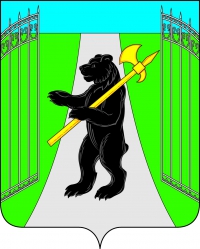 Схема теплоснабженияКукобойского сельского поселенияПервомайского муниципального районаЯрославской областина период до 2035 годаАКТУАЛИЗАЦИЯ НА 2024 ГОДСведений, составляющих государственную тайну в соответствии с Указом Президента Российской Федерации от 30.11.1995 № 1203 «Об утверждении перечня сведений, отнесенных к государственной тайне», не содержится.Глава Первомайского муниципального района Ярославской области                                                                         М.Ю. Диморов                                                                                                                      подпись, печатьРазработчик: ООО «Лаборатория программно-целевого моделирования».Юр. адрес: 300012, Тульская обл., г. Тула, ул. Михеева, дом 23, офис 3Факт. адрес: адрес: 300012, Тульская обл., г. Тула, ул. Михеева, дом 23, офис 3E-mail: lpcm@yandex.ru; тел. 7 920 769 84 76.Генеральный директорООО «Лаборатория программно-целевого моделирования»                                                                                С.В. Подобный                                                                                                                       подпись, печатьТула 2023Список таблицТаблица 1.1 - Характеристика жилого фонда	14Таблица 1.2 - Данные базового уровня потребления тепла на цели теплоснабжения	14Таблица 2.1 - Существующие и перспективные балансы тепловой мощности и тепловой нагрузки в перспективных зонах действия источников тепловой энергии	17Таблица 2.2 - Существующие и перспективные значения установленной тепловой мощности основного оборудования источника (источников) тепловой энергии	18Таблица 2.3 - Существующие и перспективные технические ограничения на использование установленной тепловой мощности и значения располагаемой мощности основного оборудования источников тепловой энергии	19Таблица 2.4 - Существующие и перспективные затраты тепловой мощности на собственные и хозяйственные нужды теплоснабжающей организации в отношении источников тепловой энергии	19Таблица 2.5 - Существующие и перспективные затраты тепловой мощности на собственные и хозяйственные нужды теплоснабжающей организации в отношении источников тепловой энергии	19Таблица 2.6 - Значения существующих и перспективных потерь тепловой энергии при ее передаче по тепловым сетям	20Таблица 2.7 - Затраты существующей и перспективной тепловой мощности на хозяйственные нужды теплоснабжающей (теплосетевой) организации в отношении тепловых сетей	21Таблица 2.8 - Значения существующей и перспективной резервной тепловой мощности источников тепловой энергии, в том числе источников тепловой энергии, принадлежащих потребителям, и источников тепловой энергии теплоснабжающих организаций, с выделением значений аварийного резерва и резерва по договорам на поддержание резервной тепловой мощности	21Таблица 2.9 - Значения существующей и перспективной тепловой нагрузки потребителей, устанавливаемые с учетом расчетной тепловой нагрузки	22Таблица 2.10 - Средний радиус эффективного теплоснабжения источника тепловой энергии	22Таблице 3.1 - Расчетная величина нормативных потерь теплоносителя в тепловых сетях в зонах действия источников тепловой энергии	23Таблице 3.2 - Нормативный и фактический (для эксплуатационного и аварийного режимов) часовой расход подпиточной воды	23Таблица 4.1 – Паспорт проекта перевода котельной №4 на природный газ	24Таблица 4.2 – Паспорт проекта перевода котельной №3 на природный газ	25Таблица 4.3 – Паспорт проекта перевода котельной Семёновской средней школы на природный газ	25Таблица 4.4 – Паспорт проекта перевода котельной №1 на природный газ	25Таблица 5.1 - Существующие и перспективные значения установленной тепловой мощности основного оборудования источника (источников) тепловой энергии	30Таблица 8.1 – Результаты расчетов по каждому источнику тепловой энергии перспективных максимальных часовых расходов основного вида топлива для зимнего и летнего периодов, необходимого для обеспечения нормативного функционирования источников тепловой энергии	33Таблица 8.2 - Аварийное топливо	35Таблица 8.3 - Виды топлива, потребляемые источниками тепловой энергии	35Таблица 9.1 – Оценка финансовых потребностей для осуществления строительства, реконструкции и технического перевооружения источников тепловой энергии и тепловых сетей	36Таблица 10.1 - Зона деятельности единой теплоснабжающей организации	39Таблица 10.2 - Системы теплоснабжения Кукобойского сельского поселения	41Таблица 11.1 - Значения существующей и перспективной тепловой нагрузки потребителей, устанавливаемые с учетом расчетной тепловой нагрузки	43Таблица 14.1 – Количество прекращений подачи тепловой энергии, теплоносителя в результате технологических нарушений на тепловых сетях	47Таблица 14.2 – Количество прекращений подачи тепловой энергии, теплоносителя в результате технологических нарушений на источниках тепловой энергии	48Таблица 14.3 – Удельный расход условного топлива на единицу тепловой энергии, отпускаемой с коллекторов источников тепловой энергии	49Таблица 14.4 – Отношение величины технологических потерь тепловой энергии, теплоносителя к материальной характеристике тепловой сети	50Таблица 14.5 – Коэффициент использования установленной тепловой мощности	51Таблица 14.6 – Удельная материальная характеристика тепловых сетей, приведенная к расчетной тепловой нагрузке	52Таблица 14.7 – Доля отпуска тепловой энергии, осуществляемого потребителям по приборам учета, в общем объеме отпущенной тепловой энергии	52Таблица 14.8 – Отношение материальной характеристики тепловых сетей, реконструированных за год, к общей материальной характеристике тепловых сетей	53Таблица 14.9 – Отношение установленной тепловой мощности оборудования источников тепловой энергии, реконструированного за год, к общей установленной тепловой мощности источников тепловой энергии	54Таблица 15.1 – Результаты расчетов ценовых (тарифных) последствий для потребителей при реализации программ строительства, реконструкции и технического перевооружения систем теплоснабжения	56Список рисунковРисунок 5.1 – Температурный график	29ВведениеАктуализация схемы теплоснабжения Кукобойского сельского поселения Ярославской области на 2022 год выполнена в соответствии с требованиями Федерального закона от 27.07.2010 года № 190-ФЗ «О теплоснабжении», Постановления Правительства Российской Федерации от 22.02.2012 года №154 «О требованиях к схемам теплоснабжения, порядку их разработки и утверждения».Схема теплоснабжения разработана на основе следующих принципов:обеспечение безопасности и надежности теплоснабжения потребителей в соответствии с требованиями технических регламентов;обеспечение энергетической эффективности теплоснабжения и потребления тепловой энергии с учетом требований, установленных действующими законами;соблюдение баланса экономических интересов теплоснабжающих организаций и потребителей;минимизации затрат на теплоснабжение в расчете на каждого потребителя в долгосрочной перспективе;обеспечение не дискриминационных и стабильных условий осуществления предпринимательской деятельности в сфере теплоснабжения;согласованности схемы теплоснабжения с иными программами развития сетей инженерно-технического обеспечения, а также с программой газификации;обеспечение экономически обоснованной доходности текущей деятельности теплоснабжающих организаций и используемого при осуществлении регулируемых видов деятельности в сфере теплоснабжения инвестированного капитала.Термины и определенияЗона действия системы теплоснабжения - территория поселения, городского округа или ее часть, границы которой устанавливаются по наиболее удаленным точкам подключения потребителей к тепловым сетям, входящим в систему теплоснабжения;Зона действия источника тепловой энергии - территория поселения, городского округа или ее часть, границы которой устанавливаются закрытыми секционирующими задвижками тепловой сети системы теплоснабжения;Установленная мощность источника тепловой энергии - сумма номинальных тепловых мощностей всего принятого по акту ввода в эксплуатацию оборудования, предназначенного для отпуска тепловой энергии потребителям на собственные и хозяйственные нужды;Располагаемая мощность источника тепловой энергии - величина, равная установленной мощности источника тепловой энергии за вычетом объемов мощности, не реализуемой по техническим причинам, в том числе по причине снижения тепловой мощности оборудования в результате эксплуатации на продленном техническом ресурсе (снижение параметров пара перед турбиной, отсутствие рециркуляции в пиковых водогрейных котлоагрегатах и др.);Мощность источника тепловой энергии нетто - величина, равная располагаемой мощности источника тепловой энергии за вычетом тепловой нагрузки на собственные и хозяйственные нужды;Теплосетевые объекты - объекты, входящие в состав тепловой сети и обеспечивающие передачу тепловой энергии от источника тепловой энергии до теплопотребляющих установок потребителей тепловой энергии;Элемент территориального деления - территория поселения, городского округа или ее часть, установленная по границам административно-территориальных единиц;Расчетный элемент территориального деления - территория поселения, городского округа или ее часть, принятая для целей разработки схемы теплоснабжения в неизменяемых границах на весь срок действия схемы теплоснабжения.Общие сведения о Кукобойском сельском поселенииКукобойское сельское поселение является одним из 2-х аналогичных сельских административно-территориальных образований (поселений) Первомайского муниципального района (далее – МР) Ярославской области, центром соответствующей системы расселения. Географическая площадь территории СП составляет 926,293 кв.км или 92629,30 га (в местной СК-76).На севере, северо-востоке и востоке граница Кукобойского СП совпадает с границей между Вологодской областью и Границей Первомайского муниципального района Ярославской области, на юге – совпадает с границей Кукобойского сельского поселения Первомайского муниципального района Ярославской области, на западе и северо-западе – совпадает с границей Пошехонского муниципального района Ярославской области.В состав Кукобойского СП входят 120 сельских населенных пунктов (далее – СНП).Административным центром Кукобойского СП является село Кукобой. В границы Кукобойского СП вошли ранее самостоятельные административно- территориальные единицы (Крутовский сельский округ (центр – СНП Малино), Кукобойский сельский округ (центр – СНП Кукобой), Новинковский сельский округ (центр – СНП Ефимовское), Семеновский сельский округ (центр – СНП Семеновское), Урицкий сельский округ (центр – СНП Николо-Ухтома)) в соответствии с Законом Ярославской области от 30.04.2009 № 25-3.Численность населения Кукобойского СП (на 2009 год) составляет 3 650 человек (зарегистрированных по месту жительства).Через центр поселения с юго-запада на восток проходит автодорога регионального (межмуниципального) значения Кукобой – Семеновское – Пошехонье 1К17, которая отходит от автомагистрали М8.Е115 и от которой в юго-восточном направлении отходит аналогичная автодорога регионального (межмуниципального) значения Семеновское – Коза – Пречистое 1К16.Ближайший речной порт на реке Волге (Горьковское водохранилище) в городе Ярославле; ближайшие аэропорты: «Туношна» - на территории Туношенского СП в Ярославском МР (130 км).На территории СП железнодорожного сообщения нет.Территория Кукобойского СП, в целом, и большинство СНП на территории СП хорошо связаны автодорожным сообщением с центром СП – с. Кукобой и центром МР – пос. Пречистое системой автодорог регионального (межмуниципального) значения и автомобильными дорогами местного значения.По юго-восточной части поселения проходит транзитный магистральный газопровод Ухта – Торжок, а в центральной части поселения с запада на восток – линии электропередач (ЛЭП) напряжением 35 кВ, 220 кВ. По территории проходят русла рек Ухтома, Соть, Шелекша, Копша, а также многочисленная сеть их мелких притоков.На территории СП отмечается 27 объектов культурного наследия (памятников истории и культуры), из которых выявленных памятников – 27, из них комплексных памятников культовой архитектуры – 3 ансамбля. В перечень ООПТ на территории Кукобойского СП с целью использования и охраны входят 15 особо охраняемые природные территории общей площадью 5872,05 га (или 6,3% площади СП). Из объектов специального назначения на территории Кукобойского СП присутствуют: 3 скотомогильника, расположенных соответственно в 1 300 м на юго-запад от СНП Дресвянка, в 500 м к юго-западу  от СНП Федорино и в 500 м к северо-западу от СНП Тарасово и, свалка ТБО (400 м на северо-запад от СНП Тетеря), а также 3 земельных участка (по 0,1 га каждый), которые предназначенны для утилизации биоматериалов (мертвой птицы) в случае возникновения эпизоотии птичьего гриппа, расположенные в 1 500 м на северо-запад от СНП Вараково, в 1 200 м на запад от СНП Ушаково и в500 м на юго-запад от СНП Павликово соответственно. Полигонов твердых бытовых отходов на территории Кукобойского СП нет.Расстояние от административного центра поселения – села Кукобой до районного центра городского поселения поселка Пречистое составляет 75 км, до областного центра – г. Ярославля – 180 км.Раздел 1. «Показатели существующего и перспективного спроса на тепловую энергию (мощность) и теплоноситель в установленных границах территории сельского поселения, городского округа, города федерального значения»величины существующей отапливаемой площади строительных фондов и приросты отапливаемой площади строительных фондов по расчетным элементам территориального деления с разделением объектов строительства на многоквартирные дома, индивидуальные жилые дома, общественные здания и производственные здания промышленных предприятий по этапам - на каждый год первого 5-летнего периода и на последующие 5-летние периоды (далее - этапы);В нижеприведенной таблице 2.1 приведены данные строительных фондов по жилым домам по состоянию на базовый период.Таблица 1.1 - Характеристика жилого фондасуществующие и перспективные объемы потребления тепловой энергии (мощности) и теплоносителя с разделением по видам теплопотребления в каждом расчетном элементе территориального деления на каждом этапе;В таблице 1.2 приведено потребление тепла на цели на цели отопления по каждому источнику тепловой энергии в сельском поселении на 2022 год.Таблица 1.2 - Данные базового уровня потребления тепла на цели теплоснабженияСогласно данным Генерального плана Кукобойского сельского поселения, приростов площадей строительных фондов в зонах действия источников тепловой энергии на расчетный срок не предполагается.существующие и перспективные объемы потребления тепловой энергии (мощности) и теплоносителя объектами, расположенными в производственных зонах, на каждом этапе.Строительства новых промышленных предприятий не предусмотрено.Перепрофилирования производственных зон со сменой назначения использования территории отсутствуют.существующие и перспективные величины средневзвешенной плотности тепловой нагрузки в каждом расчетном элементе территориального деления, зоне действия каждого источника тепловой энергии, каждой системе теплоснабжения и по поселению, городскому округу, городу федерального значенияВеличина средневзвешенной плотности тепловой нагрузки системы централизованного теплоснабжения на базовый период схемы теплоснабжения городского округа составляет 12,25 Гкал/ч/км².Раздел 2. «Существующие и перспективные балансы тепловой мощности источников тепловой энергии и тепловой нагрузки потребителей»описание существующих и перспективных зон действия систем теплоснабжения и источников тепловой энергииК котельной № 1 с. Кукобой подключено 5 потребителей тепловой энергии, к котельной № 2 с. Кукобой - 7 потребителей. К котельной № 3 с. Всехсвятское подключено 6 потребителей тепловой энергии, к котельной № 4 с. Семеновское – 5 потребителей. Котельная дошкольной группы с. Семеновское и котельная клуба с. Ни коло-Ухтохма по мимо собственных потребителей обеспечивают теплом жилые дома. Котельная клуба д. Паршино, котельная клуба д. Ефимовское обеспечивают тепловой энергией собственных потребителей. Расширения зон действия существующих источников тепловой энергии не планируется.Описание существующих и перспективных зон действия индивидуальных источников тепловой энергииИндивидуальное теплоснабжение на территории сельского поселения преобладает в частном секторе, где оно осуществляется от дровяных печей, а также автономных систем энергоснабжения.существующие и перспективные балансы тепловой мощности и тепловой нагрузки потребителей в зонах действия источников тепловой энергии, в том числе работающих на единую тепловую сеть, на каждом этапе;Балансы существующей на базовый период схемы теплоснабжения (актуализации схемы теплоснабжения) тепловой мощности и перспективной тепловой нагрузки в каждой из зон действия источников тепловой энергии с определением резервов (дефицитов) существующей располагаемой тепловой мощности источников тепловой энергии, устанавливаемых на основании величины расчетной тепловой нагрузки представлены в таблице 2.1.Таблица 2.1 - Существующие и перспективные балансы тепловой мощности и тепловой нагрузки в перспективных зонах действия источников тепловой энергииперспективные балансы тепловой мощности источников тепловой энергии и тепловой нагрузки потребителей в случае, если зона действия источника тепловой энергии расположена в границах двух или более поселений, городских округов либо в границах городского округа (поселения) и города федерального значения или городских округов (поселений) и города федерального значения, с указанием величины тепловой нагрузки для потребителей каждого поселения, городского округа, города федерального значения;  существующие и перспективные значения установленной тепловой мощности основного оборудования источника (источников) тепловой энергии;Существующие и перспективные значения установленной тепловой мощности основного оборудования источника (источников) тепловой энергии представлены в таблице 2.2.Таблица 2.2 - Существующие и перспективные значения установленной тепловой мощности основного оборудования источника (источников) тепловой энергиисуществующие и перспективные технические ограничения на использование установленной тепловой мощности и значения располагаемой мощности основного оборудования источников тепловой энергии;Существующие и перспективные технические ограничения на использование установленной тепловой мощности и значения располагаемой мощности основного оборудования источников тепловой энергии представлены в таблице 2.3.Таблица 2.3 - Существующие и перспективные технические ограничения на использование установленной тепловой мощности и значения располагаемой мощности основного оборудования источников тепловой энергиисуществующие и перспективные затраты тепловой мощности на собственные и хозяйственные нужды теплоснабжающей организации в отношении источников тепловой энергии;Существующие и перспективные затраты тепловой мощности на собственные и хозяйственные нужды теплоснабжающей организации в отношении источников тепловой энергии представлены в таблице 2.4.Таблица 2.4 - Существующие и перспективные затраты тепловой мощности на собственные и хозяйственные нужды теплоснабжающей организации в отношении источников тепловой энергии значения существующей и перспективной тепловой мощности источников тепловой энергии нетто;Значения существующей и перспективной тепловой мощности источников тепловой энергии нетто представлены в таблице 2.5.Таблица 2.5 - Существующие и перспективные затраты тепловой мощности на собственные и хозяйственные нужды теплоснабжающей организации в отношении источников тепловой энергии значения существующих и перспективных потерь тепловой энергии при ее передаче по тепловым сетям, включая потери тепловой энергии в тепловых сетях теплопередачей через теплоизоляционные конструкции теплопроводов и потери теплоносителя, с указанием затрат теплоносителя на компенсацию этих потерь;Значения существующих и перспективных потерь тепловой энергии при ее передаче по тепловым сетям представлены в таблице 2.6.Таблица 2.6 - Значения существующих и перспективных потерь тепловой энергии при ее передаче по тепловым сетям затраты существующей и перспективной тепловой мощности на хозяйственные нужды теплоснабжающей (теплосетевой) организации в отношении тепловых сетей;Затраты существующей и перспективной тепловой мощности на хозяйственные нужды теплоснабжающей (теплосетевой) организации в отношении тепловых сетей представлены в таблице 2.7.Таблица 2.7 - Затраты существующей и перспективной тепловой мощности на хозяйственные нужды теплоснабжающей (теплосетевой) организации в отношении тепловых сетейзначения существующей и перспективной резервной тепловой мощности источников тепловой энергии, в том числе источников тепловой энергии, принадлежащих потребителям, и источников тепловой энергии теплоснабжающих организаций, с выделением значений аварийного резерва и резерва по договорам на поддержание резервной тепловой мощности;Значения существующей и перспективной резервной тепловой мощности источников тепловой энергии, в том числе источников тепловой энергии, принадлежащих потребителям, и источников тепловой энергии теплоснабжающих организаций, с выделением значений аварийного резерва и резерва по договорам на поддержание резервной тепловой мощности представлены в таблице 2.8.Таблица 2.8 - Значения существующей и перспективной резервной тепловой мощности источников тепловой энергии, в том числе источников тепловой энергии, принадлежащих потребителям, и источников тепловой энергии теплоснабжающих организаций, с выделением значений аварийного резерва и резерва по договорам на поддержание резервной тепловой мощности значения существующей и перспективной тепловой нагрузки потребителей, устанавливаемые с учетом расчетной тепловой нагрузки.Значения существующей и перспективной тепловой нагрузки потребителей, устанавливаемые с учетом расчетной тепловой нагрузки представлены в таблице 2.9.Таблица 2.9 - Значения существующей и перспективной тепловой нагрузки потребителей, устанавливаемые с учетом расчетной тепловой нагрузкирадиус эффективного теплоснабжения, определяемый в соответствии с методическими указаниями по разработке схем теплоснабжения.Радиус эффективного теплоснабжения (зона действия источника тепловой энергии) в каждой из систем теплоснабжения, позволяет определить условия, при которых подключение теплопотребляющих установок к системе теплоснабжения нецелесообразно вследствие увеличения совокупных расходов в указанной системе.Расчетная величина эффективного радиуса теплоснабжения по зонам теплопотребления приведена в таблице 2.10.Таблица 2.10 - Средний радиус эффективного теплоснабжения источника тепловой энергииРаздел 3. «Существующие и перспективные балансы теплоносителя»;Существующие и перспективные балансы производительности водоподготовительных установок и максимального потребления теплоносителя теплопотребляющими установками потребителейДанные об объёмах системы теплопотребления у потребителей не предоставлены.Баланс производительности водоподготовительных установок складывается из нижеприведенных статей:объем воды на заполнение наружных тепловой сети, м3;объем воды на подпитку системы теплоснабжения, м3;объем воды на собственные нужды котельной, м3;объем воды на заполнение системы отопления (объектов), м3;объем воды на горячее теплоснабжение, м3;Результаты расчетов по каждому источников тепловой энергии приведены в таблице 3.1.Таблице 3.1 - Расчетная величина нормативных потерь теплоносителя в тепловых сетях в зонах действия источников тепловой энергиисуществующие и перспективные балансы производительности водоподготовительных установок источников тепловой энергии для компенсации потерь теплоносителя в аварийных режимах работы систем теплоснабжения.Результаты расчетов по каждому источников тепловой энергии приведены в таблице 3.2.Таблице 3.2 - Нормативный и фактический (для эксплуатационного и аварийного режимов) часовой расход подпиточной водыРаздел 4. «Основные положения мастер-плана развития систем теплоснабжения поселения, городского округа, города федерального значения»;описание сценариев развития теплоснабжения поселения, городского округа, города федерального значения;Теплоснабжение объектов социальной сферы и жилого фонда на территории Кукобойского сельского поселения осуществляется в основном индивидуальными котельными и котловыми установками, работающими на угле.Согласно документу «Программа комплексного развития систем коммунальной инфраструктуры Кукобойского сельского поселения Ярославской области на период 2014 – 2025 годы») были предусмотрены следующие мероприятия:реконструкция котельных №1, 2 с. Кукобой с переводом на природный газ (2019 – 2022 г.);реконструкция котельной МОУ Семеновская СОШ с переводом на природный газ (2022 г.).Межпоселковый газопровод высокого давления ГРП «Коза – Игнатцево – Семеновское – Всехсвятское» введен в эксплуатацию в 2023 г. Ветка с. Всехсвятское – с. Кукобой планируется ввести в эксплуатацию в 2025 г., в связи с чем схемой теплоснабжения предложено перенести по сроку реализации следующие мероприятия:реконструкция котельных №1, 2 с. Кукобой с переводом на природный газ (проектные работы – 2024 г., строительно-монтажные – 2025 г.);реконструкция котельной МОУ Семеновская СОШ с переводом на природный газ (проектные работы – 2022 г., строительно-монтажные – 2023 г.).перевод на природный газ котельной № 4 с. Семеновское (2023 год);перевод на природный газ котельной № 3 с. Всехсвятское (2026 год). Перспективная подключаемая нагрузки на существующие источники тепловой энергии отсутствует, дефицита тепловой мощности на источниках тепловой энергии нет.Перспектива развития предлагается в повышении надежности систем теплоснабжения по средством перекладки изношенных тепловых сетей с потерями тепловой энергии выше нормативных. В таблицах ниже представлены паспорта проектов перевода котельных на природный газ.Таблица 4.1 – Паспорт проекта перевода котельной №4 на природный газТаблица 4.2 – Паспорт проекта перевода котельной №3 на природный газТаблица 4.3 – Паспорт проекта перевода котельной Семёновской средней школы на природный газТаблица 4.4 – Паспорт проекта перевода котельной №1 на природный газобоснование выбора приоритетного сценария развития теплоснабжения поселения, городского округа, города федерального значения.Обоснованием выбора приоритетного варианта перспективного развития системы теплоснабжения является, то, что его реализация решает имеющиеся задачи и проблемы в системе теплоснабжении. Решение путем реализации иных вариантов развития системы теплоснабжения, кроме предлагаемого – является невозможным.Раздел 5. «Предложения по строительству, реконструкции и техническому перевооружению и (или) модернизации источников тепловой энергии»;предложения по строительству источников тепловой энергии, обеспечивающих перспективную тепловую нагрузку на осваиваемых территориях поселения, городского округа, города федерального значения, для которых отсутствует возможность и (или) целесообразность передачи тепловой энергии от существующих или реконструируемых источников тепловой энергии;Перспективная нагрузка на осваиваемых территориях отсутствует.предложения по реконструкции источников тепловой энергии, обеспечивающих перспективную тепловую нагрузку в существующих и расширяемых зонах действия источников тепловой энергииПерспективная нагрузка отсутствует.предложения по техническому перевооружению и (или) модернизации источников тепловой энергии с целью повышения эффективности работы систем теплоснабжения;Исходя из результатов гидравлических расчетов, а также перспективы развития (отсутствия большой застройки) строительство источников тепловой энергии, обеспечивающих перспективную тепловую нагрузку на осваиваемых территориях нецелесообразно.Схемой теплоснабжения сельского поселения предусмотрено изменение схемы теплоснабжения района, связанное с модернизацией системы теплоснабжения Кукобойского сельского поселения - реконструкция котельных № 1 и № 2 с. Кукобой с переводом на газ.графики совместной работы источников тепловой энергии, функционирующих в режиме комбинированной выработки электрической и тепловой энергии котельныхИсточники тепловой энергии, функционирующие в режиме комбинированной выработки электрической и тепловой энергии в Кукобойском сельском поселении отсутствуют.меры по выводу из эксплуатации, консервации и демонтажу избыточных источников тепловой энергии, а также источников тепловой энергии, выработавших нормативный срок службы, в случае если продление срока службы технически невозможно или экономически нецелесообразноВывод из эксплуатации, консервации и демонтаж источников тепловой энергии не планируется.меры по переоборудованию котельных в источники тепловой энергии, функционирующие в режиме комбинированной выработки электрической и тепловой энергии;Переоборудование существующих источников тепловой энергии в источники с комбинированной выработкой тепловой и электрической энергии не планируется.Для возможности переоборудования и строительства источников с комбинированной выработкой эклектической и тепловой энергии необходим следующий перечень документов:решения по строительству генерирующих мощностей с комбинированной выработкой тепловой и электрической энергии, утвержденные в региональных схемах и программах перспективного развития электроэнергетики, разработанные в соответствии с Постановлением Российской Федерации от 17 октября № 823 «О схемах и программах перспективного развития электроэнергетики»;решения по строительству объектов с комбинированной выработкой тепловой и электрической энергии, утвержденных в соответствии с договорами поставки мощности;решения по строительству объектов генерации тепловой мощности, утвержденных в программах газификации поселения, городских округов;решения связанные с отказом подключения потребителей к существующим электрическим сетям.В связи с отсутствием в Кукобойском сельском поселении вышеуказанных решений переоборудование котельных в источники комбинированной выработки электрической и тепловой энергии не планируется.меры по переводу котельных, размещенных в существующих и расширяемых зонах действия источников тепловой энергии, функционирующих в режиме комбинированной выработки электрической и тепловой энергии, в пиковый режим работы, либо по выводу их из эксплуатации;Источники с комбинированной выработки электрической и тепловой энергии отсутствуют.температурный график отпуска тепловой энергии для каждого источника тепловой энергии или группы источников тепловой энергии в системе теплоснабжения, работающей на общую тепловую сеть, и оценку затрат при необходимости его изменения;Температурный график работы источников тепловой энергии Кукобойского сельского поселения – 95/70 °С.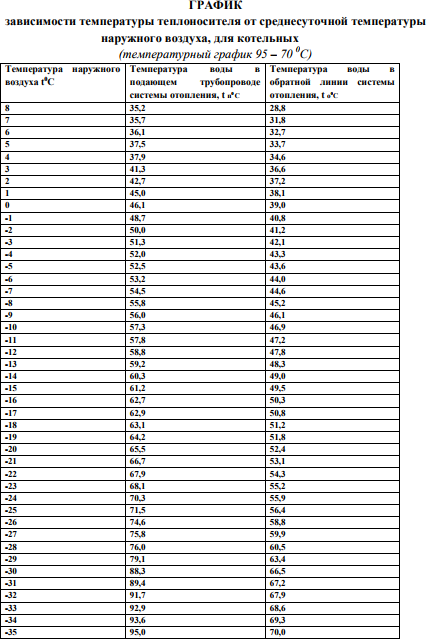 Рисунок 5.1 – Температурный график предложения по перспективной установленной тепловой мощности каждого источника тепловой энергии с предложениями по сроку ввода в эксплуатацию новых мощностей Существующие и перспективные значения установленной тепловой мощности основного оборудования источника (источников) тепловой энергии представлены в таблице 5.1.Таблица 5.1 - Существующие и перспективные значения установленной тепловой мощности основного оборудования источника (источников) тепловой энергиипредложения по вводу новых и реконструкции существующих источников тепловой энергии с использованием возобновляемых источников энергии, а также местных видов топлива.Данный тип мероприятий не рассматривается согласно выбранного варианта развития системы теплоснабжения.Раздел 6 «Предложения по строительству, реконструкции и (или) модернизации тепловых сетей»;предложения по строительству, реконструкции и (или) модернизации тепловых сетей, обеспечивающих перераспределение тепловой нагрузки из зон с дефицитом располагаемой тепловой мощности источников тепловой энергии в зоны с резервом располагаемой тепловой мощности источников тепловой энергии (использование существующих резервов);Строительства и реконструкции тепловых сетей, обеспечивающих перераспределение тепловой нагрузки из зон с дефицитом располагаемой тепловой мощности, не требуется. Дефицит тепловой мощности на источниках отсутствует.предложения по строительству, реконструкции и (или) модернизации тепловых сетей для обеспечения перспективных приростов тепловой нагрузки в осваиваемых районах поселения, городского округа, города федерального значения под жилищную, комплексную или производственную застройку;Предложения по строительству тепловых сетей для обеспечения перспективных приростов тепловой нагрузки в отчетном периоде не предусмотрено. Прирост тепловой нагрузки отсутствует (строительства и ввода в эксплуатацию объектов капитального строительства с централизованной системой теплоснабжения не планируется).предложения по строительству, реконструкции и (или) модернизации тепловых сетей в целях обеспечения условий, при наличии которых существует возможность поставок тепловой энергии потребителям от различных источников тепловой энергии при сохранении надежности теплоснабжения;Для повышения надежности и качества теплоснабжения потребителей Кукобойского сельского поселения предлагается следующее:замена старой изоляции трубопроводов;замена трубопроводов тепловых сетей с большим сроком эксплуатации во время текущих и капитальных ремонтов.предложения по строительству, реконструкции и (или) модернизации тепловых сетей для повышения эффективности функционирования системы теплоснабжения, в том числе за счет перевода котельных в пиковый режим работы или ликвидации котельных по основаниям, указанным в подпункте "д" пункта 11 настоящего документа;Строительства и реконструкции тепловых сетей, для повышения эффективности функционирования системы теплоснабжения за счет перевода котельных в пиковый режим работы или ликвидации котельных не требуется.предложения по строительству, реконструкции и (или) модернизации тепловых сетей для обеспечения нормативной надежности теплоснабжения потребителей.Согласно результатам акустической томографии, предоставленной при актуализации схемы теплоснабжения состояние участка тепловой сети от ТУкот до школы (котельная д. Всехсвятское) оценивается как «предельное» (время наработки до предельного состояния 0 лет). Данный участок рекомендован к замене (диаметр 89 мм, протяженность 90 м).Раздел 7. «Предложения по переводу открытых систем теплоснабжения (горячего водоснабжения) в закрытые системы горячего водоснабжения»;предложения по переводу существующих открытых систем теплоснабжения (горячего водоснабжения) в закрытые системы горячего водоснабжения, для осуществления которого необходимо строительство индивидуальных и (или) центральных тепловых пунктов при наличии у потребителей внутридомовых систем горячего водоснабжения;В Кукобойском сельском поселении отсутствуют открытые системы горячего водоснабжения.предложения по переводу существующих открытых систем теплоснабжения (горячего водоснабжения) в закрытые системы горячего водоснабжения, для осуществления которого отсутствует необходимость строительства индивидуальных и (или) центральных тепловых пунктов по причине отсутствия у потребителей внутридомовых систем горячего водоснабжения.В Кукобойском сельском поселении отсутствуют открытые системы горячего водоснабжения.Раздел 8. "Перспективные топливные балансы";перспективные топливные балансы для каждого источника тепловой энергии по видам основного, резервного и аварийного топлива на каждом этапе;Результаты расчетов по каждому источнику тепловой энергии перспективных максимальных часовых и годовых расходов основного вида топлива для зимнего и летнего периодов, необходимого для обеспечения нормативного функционирования источников тепловой энергии представлены в таблицах 8.1 и 8.2.Таблица 8.1 – Результаты расчетов по каждому источнику тепловой энергии перспективных максимальных часовых расходов основного вида топлива для зимнего и летнего периодов, необходимого для обеспечения нормативного функционирования источников тепловой энергии Виды топлива основного, резервного и аварийного, а также необходимость резервного или аварийного вида топлива для котельных устанавливаются с учетом категории котельной, исходя из местных условий эксплуатации и по согласованию с топливоснабжающими организациями.Согласно п. 4.1 СНиП II-35-76* «Котельные установки» виды топлива основного, резервного и аварийного, а также необходимость резервного или аварийного вида топлива для котельных устанавливаются с учетом категории котельной, исходя из местных условий эксплуатации и по согласованию с топливо снабжающими организациями. Органы исполнительной власти субъектов Российской Федерации утверждают графики:перевода потребителей на резервные виды топлива при похолодании и порядок ввода этих графиков в действие в целях обеспечения исполнения государственного контракта на поставку газа для государственных нужд, экспортных контрактов по международным обязательствам, договоров поставки газа для коммунально - бытовых нужд и населения;ограничения снабжения газом покупателей и очередности их отключения в случае нарушения технологического режима работы газотранспортной системы и аварии.Приложение 1 к приказу министерства энергетики Российской Федерации от 16.12.2002 № 448 «Порядок обеспечения потребителей газом в периоды похолоданий и в случае аварийных ситуаций на газотранспортных системах».Порядок обеспечения потребителей газом в периоды похолоданий и в случае аварийных ситуаций на газотранспортных системах (далее - Порядок) разработан в соответствии с пунктом 41 Правил пользования газом и предоставления услуг по газоснабжению в Российской Федерации, утвержденных Постановлением Правительства Российской Федерации от 17 мая 2002 года N 317.Обеспечение поставок газа коммунально-бытовым организациям и населению в периоды похолоданий при максимальных отборах газа из газотранспортной системы может осуществляться за счет перевода ряда потребителей на резервные виды топлива. Объемы высвобождаемых ресурсов газа для этих целей определяются "Графиками перевода организаций на резервные виды топлива при похолоданиях" (далее - "Графики перевода"). "Графики перевода" разрабатываются региональными газовыми компаниями, филиалами ООО "Межрегионгаз", газотранспортными организациями, газораспределительными организациями, согласовываются органами государственного энергетического надзора и утверждаются органами исполнительной власти субъектов Российской Федерации раздельно на первый и четвертый кварталы. Рекомендуемая форма "графиков перевода" приведена в приложении 1 к Порядку.В "Графики перевода" включаются все организации, обязанные иметь резервные топливные хозяйства согласно установленным им топливным режимам. В них указываются: наименование организаций, их местонахождение, среднесуточные объемы газопотребления этих организаций, объемы высвобождаемого организацией газа за счет перевода оборудования на резервные виды топлива, технологическая броня газопотребления, вид резервного топлива, емкость хранилищ, состав оборудования, переводимого на резервные виды топлива, время перевода этого оборудования на резервное топливо и продолжительность работы организации на резервном топливе при разовом заполнении хранилищ. "Приказ 66 «Об организации в Министерстве энергетики Российской Федерации работы по утверждению нормативов создания запасов топлива на тепловых электростанциях и котельных» предполагает аварийный трех суточный запас топлива для котельной второй категории, подробно количество аварийного топлива указано в таблице 8.2.Таблица 8.2 - Аварийное топливоПотребляемые источником тепловой энергии виды топлива, включая местные виды топлива, а также используемые возобновляемые источники энергииИсточники тепловой энергии работают на топливе – уголь, местные виды топлива – дрова используются как аварийный вид топлива по необходимости. Возобновляемые источники энергии не используются.виды топлива (в случае, если топливом является уголь, - вид ископаемого угля в соответствии с Межгосударственным стандартом ГОСТ 25543-2013 "Угли бурые, каменные и антрациты. Классификация по генетическим и технологическим параметрам"), их долю и значение низшей теплоты сгорания топлива, используемые для производства тепловой энергии по каждой системе теплоснабженияВиды топлива, потребляемые источниками тепловой энергии представлены в таблице 8.3.Таблица 8.3 - Виды топлива, потребляемые источниками тепловой энергии преобладающий в поселении, городском округе вид топлива, определяемый по совокупности всех систем теплоснабжения, находящихся в соответствующем поселении, городском округеВ Кукобойском сельском поселении все источники тепловой энергии работают на угле.приоритетное направление развития топливного баланса поселения, городского округа С развитием инфраструктуры предполагается увеличение потребления топлива населением и теплоснабжающей организацией.Раздел 9. "Инвестиции в строительство, реконструкцию, техническое перевооружение и (или) модернизацию";предложения по величине необходимых инвестиций в строительство, реконструкцию, техническое перевооружение и (или) модернизацию источников тепловой энергии на каждом этапе;Оценка финансовых потребностей для осуществления строительства, реконструкции и технического перевооружения источников тепловой энергии и тепловых сетей (без НДС, по состоянию цен на 1 кв. 2023 года) представлена в таблице 9.1.Таблица 9.1 – Оценка финансовых потребностей для осуществления строительства, реконструкции и технического перевооружения источников тепловой энергии и тепловых сетей предложения по величине необходимых инвестиций в строительство, реконструкцию, техническое перевооружение и (или) модернизацию тепловых сетей, насосных станций и тепловых пунктов на каждом этапе; Мероприятия по строительству, реконструкции, техническому перевооружению и (или) модернизации тепловых сетей и сооружений на них на территории Кукобойского сельского поселения отсутствуют.предложения по величине инвестиций в строительство, реконструкцию, техническое перевооружение и (или) модернизацию в связи с изменениями температурного графика и гидравлического режима работы системы теплоснабжения на каждом этапе;Данный тип мероприятий не рассматривается согласно выбранного варианта развития системы теплоснабжения.предложения по величине необходимых инвестиций для перевода открытой системы теплоснабжения (горячего водоснабжения) в закрытую систему горячего водоснабжения на каждом этапе;Мероприятия, обеспечивающие переход от открытых систем теплоснабжения (горячего водоснабжения) на закрытые системы горячего водоснабжения на территории Кукобойского сельского поселения отсутствуют.оценку эффективности инвестиций по отдельным предложениямМероприятия схемы теплоснабжения не несут значительного экономического эффекта. Основные цели схемы теплоснабжения: выполнение требований п.9 Федерального закона от 27.07.2010 N 190-ФЗ (ред. от 29.07.2018) "О теплоснабжении" "9. С 1 января 2022 года использование централизованных открытых систем теплоснабжения (горячего водоснабжения) для нужд горячего водоснабжения, осуществляемого путем отбора теплоносителя на нужды горячего водоснабжения, не допускается.";бесперебойное предоставление услуг по отоплению, горячему водоснабжению; снижение аварийности систем теплоснабжения; модернизация и повышение энергоэффективности объектов жилищно-коммунального хозяйства.величину фактически осуществленных инвестиций в строительство, реконструкцию, техническое перевооружение и (или) модернизацию объектов теплоснабжения за базовый период и базовый период актуализацииИнвестиций в строительство, реконструкцию, техническое перевооружение и (или) модернизацию объектов теплоснабжения за базовый период и базовый период актуализации не осуществлялось.Раздел 10. «Решение о присвоении статуса единой теплоснабжающей организации (организациям)»;решение о присвоении статуса единой теплоснабжающей организации (организациям);На основании критериев определения единой теплоснабжающей организации, установленных Постановлением РФ от 08.08.2012 № 808 "Об организации теплоснабжения в Российской Федерации», предлагается определить в Кукобойском сельском поселении одну единую теплоснабжающую организацию: МУП ЖКХ Первомайского МР ЯО "Теплоснаб".реестр зон деятельности единой теплоснабжающей организации (организаций)Зона деятельности ЕТО приведена в табл. 10.1.Таблица 10.1 - Зона деятельности единой теплоснабжающей организацииоснования, в том числе критерии, в соответствии с которыми теплоснабжающей организации присвоен статус единой теплоснабжающей организацииЭнергоснабжающая (теплоснабжающая) организация - коммерческая организация независимо от организационно-правовой формы, осуществляющая продажу абонентам (потребителям) по присоединенной тепловой сети произведенной или (и) купленной тепловой энергии и теплоносителей (МДС 41- 3.2000 Организационно-методические рекомендации по пользованию системами коммунального теплоснабжения в городах и других населенных пунктах Российской Федерации).Решение по установлению единой теплоснабжающей организации осуществляется на основании критериев определения единой теплоснабжающей организации, установленных Постановлением РФ от 08.08.2012 № 808 "Об организации теплоснабжения в Российской Федерации и о внесении изменений в некоторые акты Правительства Российской Федерации".В соответствии со статьей 2 пунктом 28 Федерального закона 190 «О теплоснабжении» «…единая теплоснабжающая организация в системе теплоснабжения (далее - ЕТО) - теплоснабжающая организация, которая определяется в схеме теплоснабжения федеральным органом исполнительной власти, уполномоченным Правительством Российской Федерации на реализацию государственной политики в сфере теплоснабжения (далее - федеральный орган исполнительной власти, уполномоченный на реализацию государственной политики в сфере теплоснабжения), или органом местного самоуправления на основании критериев и в порядке, которые установлены правилами организации теплоснабжения, утвержденными Правительством Российской Федерации».В соответствии со статьей 6 пунктом 6 Федерального закона 190 «О теплоснабжении» «… к полномочиям органов местного самоуправления поселений, городских округов по организации теплоснабжения на соответствующих территориях относится утверждение схем теплоснабжения поселений, городских округов с численностью населения менее пятисот тысяч человек, в том числе определение единой теплоснабжающей организации».Предложения по установлению единой теплоснабжающей организации осуществляются на основании критериев определения единой теплоснабжающей организации, установленных Постановлением РФ от 08.08.2012 № 808 "Об организации теплоснабжения в Российской Федерации и о внесении изменений в некоторые акты Правительства Российской Федерации".Для присвоения организации статуса единой теплоснабжающей организации на территории поселения, городского округа лица, владеющие на праве собственности или ином законном основании источниками тепловой энергии и (или) тепловыми сетями, подают в уполномоченный орган в течение 1 месяца с даты опубликования (размещения) в установленном порядке проекта схемы теплоснабжения, а также с даты опубликования (размещения) сообщения, указанного в пункте 17 настоящих Правил, заявку на присвоение организации статуса единой теплоснабжающей организации с указанием зоны ее деятельности.К заявке прилагается бухгалтерская отчетность, составленная на последнюю отчетную дату перед подачей заявки, с отметкой налогового органа о ее принятии.Уполномоченные органы обязаны в течение 3 рабочих дней с даты окончания срока для подачи заявок разместить сведения о принятых заявках на сайте поселения, городского округа, на сайте соответствующего субъекта Российской Федерации в информационно-телекоммуникационной сети «Интернет» (далее – официальный сайт).В случае если органы местного самоуправления не имеют возможности размещать соответствующую информацию на своих официальных сайтах, необходимая информация может размещаться на официальном сайте субъекта Российской Федерации, в границах которого находится соответствующее муниципальное образование. Поселения, входящие в муниципальный район, могут размещать необходимую информацию на официальном сайте этого муниципального района.В случае если в отношении одной зоны деятельности единой теплоснабжающей организации подана 1 заявка от лица, владеющего на праве собственности или ином законном основании источниками тепловой энергии и (или) тепловыми сетями в соответствующей зоне деятельности единой теплоснабжающей организации, то статус единой теплоснабжающей организации присваивается указанному лицу. В случае если в отношении одной зоны деятельности единой теплоснабжающей организации подано несколько заявок от лиц, владеющих на праве собственности или ином законном основании источниками тепловой энергии и (или) тепловыми сетями в соответствующей зоне деятельности единой теплоснабжающей организации, уполномоченный орган присваивает статус единой теплоснабжающей организации в соответствии с нижеуказанными критериями.Критерии и порядок определения единой теплоснабжающей организациикритерий:владение на праве собственности или ином законном основании источниками тепловой энергии с наибольшей рабочей тепловой мощностью и (или) тепловыми сетями с наибольшей емкостью в границах зоны деятельности единой теплоснабжающей организации;критерий:размер собственного капитала;критерий:способность в лучшей мере обеспечить надежность теплоснабжения в соответствующей системе теплоснабжения.критерий:В случае если заявка на присвоение статуса единой теплоснабжающей организации подана организацией, которая владеет на праве собственности или ином законном основании источниками тепловой энергии с наибольшей рабочей тепловой мощностью и тепловыми сетями с наибольшей емкостью в границах зоны деятельности единой теплоснабжающей организации, статус единой теплоснабжающей организации присваивается данной организации.В случае если заявки на присвоение статуса единой теплоснабжающей организации поданы от организации, которая владеет на праве собственности или ином законном основании источниками тепловой энергии с наибольшей рабочей тепловой мощностью, и от организации, которая владеет на праве собственности или ином законном основании тепловыми сетями с наибольшей емкостью в границах зоны деятельности единой теплоснабжающей организации, статус единой теплоснабжающей организации присваивается той организации из указанных, которая имеет наибольший размер собственного капитала. В случае если размеры собственных капиталов этих организаций различаются не более чем на 5 процентов, статус единой теплоснабжающей организации присваивается организации, способной в лучшей мере обеспечить надежность теплоснабжения в соответствующей системе теплоснабжения.критерий:Размер собственного капитала определяется по данным бухгалтерской отчетности, составленной на последнюю отчетную дату перед подачей заявки на присвоение организации статуса единой теплоснабжающей организации с  отметкой налогового органа о ее принятии.критерий:Способность в лучшей мере обеспечить надежность теплоснабжения в соответствующей системе теплоснабжения определяется наличием у организации технических возможностей и квалифицированного персонала по наладке, мониторингу, диспетчеризации, переключениям и оперативному управлению гидравлическими и температурными режимами системы теплоснабжения и обосновывается в схеме теплоснабжения.В случае если организациями не подано ни одной заявки на присвоение статуса единой теплоснабжающей организации, статус единой теплоснабжающей организации присваивается организации, владеющей в соответствующей зоне деятельности источниками тепловой энергии с наибольшей рабочей тепловой мощностью и (или) тепловыми сетями с наибольшей тепловой емкостью.информацию о поданных теплоснабжающими организациями заявках на присвоение статуса единой теплоснабжающей организации Заявки на присвоение статуса единой теплоснабжающей организации не предоставлены.реестр систем теплоснабжения, содержащий перечень теплоснабжающих организаций, действующих в каждой системе теплоснабжения, расположенных в границах поселения, городского округа, города федерального значенияВ таблице 10.5 приведен перечень систем теплоснабжения Кукобойского сельского поселения с указанием теплоснабжающих организаций, ответственных на надежность теплоснабжения.Таблица 10.2 - Системы теплоснабжения Кукобойского сельского поселенияРаздел 11. «Решения о распределении тепловой нагрузки между источниками тепловой энергии»;В таблице 11.1. приведен перечень систем теплоснабжения с указанием величины тепловой нагрузки на каждый источник тепловой энергии. В перераспределении тепловой нагрузки между источниками нет необходимости и возможности (дефициты источников не выявлены, котельные расположены на значительном расстоянии друг от друга).Таблица 11.1 - Значения существующей и перспективной тепловой нагрузки потребителей, устанавливаемые с учетом расчетной тепловой нагрузкиРаздел 12. «Решения по бесхозяйным тепловым сетям»;Статья 15, пункт 6. Федерального закона от 27 июля 2010 года № 190-ФЗ: «В случае выявления бесхозяйных тепловых сетей (тепловых сетей, не имеющих эксплуатирующей организации) орган местного самоуправления поселения или городского округа до признания права собственности на указанные бесхозяйные тепловые сети в течение тридцати дней с даты их выявления обязан определить теплосетевую организацию, тепловые сети которой непосредственно соединены с указанными бесхозяйными тепловыми сетями, или единую теплоснабжающую организацию в системе теплоснабжения, в которую входят указанные бесхозяйные тепловые сети и которая осуществляет содержание и обслуживание указанных бесхозяйных тепловых сетей. Орган регулирования обязан включить затраты на содержание и обслуживание бесхозяйных тепловых сетей в тарифы соответствующей организации на следующий период регулирования».Принятие на учет бесхозяйных тепловых сетей (тепловых сетей, не имеющих эксплуатирующей организации) осуществляется на основании постановления Правительства РФ от 17.09.2003г. № 580.На основании статьи 225 Гражданского кодекса РФ по истечении года со дня постановки бесхозяйной недвижимой вещи на учет орган, уполномоченный управлять муниципальным имуществом, может обратиться в суд с требованием о признании права муниципальной собственности на эту вещь.По результатам инвентаризации бесхозных тепловых сетей на территории Кукобойского сельского поселения не выявлено.Раздел 13. "Синхронизация схемы теплоснабжения со схемой газоснабжения и газификации субъекта Российской Федерации и (или) поселения, схемой и программой развития электроэнергетики, а также со схемой водоснабжения и водоотведения поселения, городского округа, города федерального значения";описание решений (на основе утвержденной региональной (межрегиональной) программы газификации жилищно-коммунального хозяйства, промышленных и иных организаций) о развитии соответствующей системы газоснабжения в части обеспечения топливом источников тепловой энергии;Теплоснабжение объектов социальной сферы и жилого фонда на территории Кукобойского сельского поселения осуществляется в основном индивидуальными котельными и котловыми установками, работающими на угле.Согласно документу «Программа комплексного развития систем коммунальной инфраструктуры Кукобойского сельского поселения Ярославской области на период 2014 – 2025 годы») были предусмотрены следующие мероприятия:реконструкция котельных №1, 2 с. Кукобой с переводом на природный газ (2019 – 2022 г.);реконструкция котельной МОУ Семеновская СОШ с переводом на природный газ (2022 г.).Межпоселковый газопровод высокого давления ГРП «Коза – Игнатцево – Семеновское – Всехсвятское» введен в эксплуатацию в 2023 г. Ветка с. Всехсвятское – с. Кукобой планируется ввести в эксплуатацию в 2025 г., в связи с чем схемой теплоснабжения предложено перенести по сроку реализации следующие мероприятия:реконструкция котельных №1, 2 с. Кукобой с переводом на природный газ (проектные работы – 2024 г., строительно-монтажные – 2025 г.);реконструкция котельной МОУ Семеновская СОШ с переводом на природный газ (проектные работы – 2022 г., строительно-монтажные – 2023 г.).перевод на природный газ котельной № 4 с. Семеновское (2023 год);перевод на природный газ котельной № 3 с. Всехсвятское (2026 год). Перспективная подключаемая нагрузки на существующие источники тепловой энергии отсутствует, дефицита тепловой мощности на источниках тепловой энергии нет.описание проблем организации газоснабжения источников тепловой энергииВ связи с перенесением сроков строительства межпоселкового газопровода ГРП «Коза – Игнатцево – Семеновское – Всехсвятское» реконструкция котельной МОУ Семеновская СОШ переносится на 2023 г.предложения по корректировке, утвержденной (разработке) региональной (межрегиональной) программы газификации жилищно-коммунального хозяйства, промышленных и иных организаций для обеспечения согласованности такой программы с указанными в схеме теплоснабжения решениями о развитии источников тепловой энергии и систем теплоснабжения; Предложения по корректировке, утвержденной (разработке) региональной (межрегиональной) программы газификации жилищно-коммунального хозяйства, промышленных и иных организаций для обеспечения согласованности такой программы с указанными в схеме теплоснабжения решениями о развитии источников тепловой энергии и систем теплоснабжения отсутствуют.описание решений (вырабатываемых с учетом положений утвержденной схемы и программы развития Единой энергетической системы России) о строительстве, реконструкции, техническом перевооружении и (или) модернизации, выводе из эксплуатации источников тепловой энергии и генерирующих объектов, включая входящее в их состав оборудование, функционирующих в режиме комбинированной выработки электрической и тепловой энергии, в части перспективных балансов тепловой мощности в схемах теплоснабжения;Данный тип мероприятий не рассматривается согласно выбранного варианта развития системы теплоснабжения.предложения по строительству генерирующих объектов, функционирующих в режиме комбинированной выработки электрической и тепловой энергии, указанных в схеме теплоснабжения, для их учета при разработке схемы и программы перспективного развития электроэнергетики субъекта Российской Федерации, схемы и программы развития Единой энергетической системы России, содержащие в том числе описание участия указанных объектов в перспективных балансах тепловой мощности и энергии;Предложения отсутствуют.описание решений (вырабатываемых с учетом положений утвержденной схемы водоснабжения поселения, городского округа, города федерального значения, утвержденной единой схемы водоснабжения и водоотведения Республики Крым) о развитии соответствующей системы водоснабжения в части, относящейся к системам теплоснабжения;Данный тип мероприятий не рассматривается согласно выбранного варианта развития системы теплоснабжения.предложения по корректировке, утвержденной (разработке) схемы водоснабжения поселения, городского округа, города федерального значения, единой схемы водоснабжения и водоотведения Республики Крым для обеспечения согласованности такой схемы и указанных в схеме теплоснабжения решений о развитии источников тепловой энергии и систем теплоснабжения.Данный тип мероприятий не рассматривается согласно выбранного варианта развития системы теплоснабжения.Раздел 14. "Индикаторы развития систем теплоснабжения поселения, городского округа, города федерального значения";Информация по количеству прекращений подачи тепловой энергии, теплоносителя в результате технологических нарушений на тепловых сетях представлена в таблице 14.1.Таблица 14.1 – Количество прекращений подачи тепловой энергии, теплоносителя в результате технологических нарушений на тепловых сетяхИнформация по количеству прекращений подачи тепловой энергии, теплоносителя в результате технологических нарушений на источниках тепловой энергии представлена в таблице 14.2.Таблица 14.2 – Количество прекращений подачи тепловой энергии, теплоносителя в результате технологических нарушений на источниках тепловой энергии Удельный расход условного топлива на единицу тепловой энергии, отпускаемой с коллекторов источников тепловой энергии (отдельно для тепловых электрических станций и котельных) представлен в таблице 14.3.Таблица 14.3 – Удельный расход условного топлива на единицу тепловой энергии, отпускаемой с коллекторов источников тепловой энергии Отношение величины технологических потерь тепловой энергии, теплоносителя к материальной характеристике тепловой сети представлено в таблице 14.4.Таблица 14.4 – Отношение величины технологических потерь тепловой энергии, теплоносителя к материальной характеристике тепловой сетиКоэффициент использования установленной тепловой мощности представлен в таблице 14.5.Таблица 14.5 – Коэффициент использования установленной тепловой мощностиУдельная материальная характеристика тепловых сетей, приведенная к расчетной тепловой нагрузке представлена в таблице 14.6.Таблица 14.6 – Удельная материальная характеристика тепловых сетей, приведенная к расчетной тепловой нагрузкеДоля отпуска тепловой энергии, осуществляемого потребителям по приборам учета, в общем объеме отпущенной тепловой энергии представлена в таблице 14.7.Таблица 14.7 – Доля отпуска тепловой энергии, осуществляемого потребителям по приборам учета, в общем объеме отпущенной тепловой энергии Отношение материальной характеристики тепловых сетей, реконструированных за год, к общей материальной характеристике тепловых сетей представлено в таблице 14.8. Таблица 14.8 – Отношение материальной характеристики тепловых сетей, реконструированных за год, к общей материальной характеристике тепловых сетейОтношение установленной тепловой мощности оборудования источников тепловой энергии, реконструированного за год, к общей установленной тепловой мощности источников тепловой энергии представлена в таблице 14.9.Таблица 14.9 – Отношение установленной тепловой мощности оборудования источников тепловой энергии, реконструированного за год, к общей установленной тепловой мощности источников тепловой энергииРаздел 15. "Ценовые (тарифные) последствия" Для выполнения анализа влияния реализации строительства, реконструкции и технического перевооружения источников тепловой энергии, тепловых сетей и сооружений на них на цену тепловой энергии разработаны тарифно-балансовые модели, структура которых сформирована в зависимости от основных видов деятельности теплоснабжающих организаций.Тарифно-балансовая модель сформирована в составе следующих показателей, отражающих их изменение по годам реализации схемы теплоснабжения:индексы-дефляторы МЭР;баланс тепловой мощности;баланс тепловой энергии;топливный баланс;баланс теплоносителей;балансы электрической энергии;балансы холодной воды питьевого качества;тарифы на покупные энергоносители и воду;производственные расходы товарного отпуска;производственная деятельность;инвестиционная деятельность;финансовая деятельность;проекты схемы теплоснабжения.Показатель "Индексы-дефляторы МЭР" предназначен для использования индексов дефляторов, установленных Минэкономразвития России, с целью приведения финансовых потребностей для осуществления производственной деятельности теплоснабжающего предприятия и реализации проектов схемы теплоснабжения к ценам соответствующих лет. Для формирования показателей долгосрочных индексов-дефляторов в тарифно-балансовых моделях рекомендуется использовать:прогноз социально-экономического развития Российской Федерации и сценарные условия для формирования вариантов социально-экономического развития Российской Федерации;временно определенные показатели долгосрочного прогноза социально-экономического развития Российской Федерации до 2030 года в соответствии с прогнозными индексами цен производителей, индексов-дефляторов по видам экономической деятельности.Показатели "Производственная деятельность", "Инвестиционная деятельность" и "Финансовая деятельность" сформированы потоки денежных средств, обеспечивающих безубыточное функционирование теплоснабжающего предприятия с учетом реализации проектов схемы теплоснабжения и источников покрытия финансовых потребностей для их реализации.По результатам моделирования установлена перспективная цена на тепловую энергию по каждой системе с учетом реализации проектов схемы теплоснабжения, результаты расчета представлены в таблице 15.1.Таблица 15.1 – Результаты расчетов ценовых (тарифных) последствий для потребителей при реализации программ строительства, реконструкции и технического перевооружения систем теплоснабжения№Наименование объекта и его адресSзд, общ. осн. стр.м²SотопSобщ№Наименование объекта и его адресSзд, общ. осн. стр.м²м²м²1с. Кукобой, ул. Советская, д.6А429,3231,5197,82с. Кукобой, Советский пер., д.9А44,835,69,23с. Кукобой, Советский пер. д.1451,837,514,34с.  Кукобой, Советский пер. д. 1650,33614,35с.  Всехсвятское, ул. Школьная, д.310872,835,26с.  Всехсвятское ул. Центральная, д. 34160109517с.  Кукобой Советский пер., д. 9105,687,618№ п/пНаименование источника тепловой энергии - расчетного элемента территориального деленияПотребление тепловой энергии за базовый год, тыс. Гкал/год№ п/пНаименование источника тепловой энергии - расчетного элемента территориального деленияПотребление тепловой энергии за базовый год, тыс. Гкал/годСуммарные значения:Суммарные значения:2,141Котельная № 1 с. Кукобой0,922Котельная № 2 с. Кукобой0,453Котельная № 3 с. Всехсвятское0,404Котельная № 4 с. Семеновское0,375Котельная (дошк. группы) с. Семёновскоен/д7Котельная клуба с. Николо-Ухтоман/д9Котельная клуба д. Паршинон/д10Котельная клуба д. Ефимовскоен/д№ п/пНаименование источника тепловой энергииУстановленная мощность источника тепловой энергии, Гкал/чУстановленная мощность источника тепловой энергии, Гкал/чУстановленная мощность источника тепловой энергии, Гкал/чУстановленная мощность источника тепловой энергии, Гкал/чРасчетный расход тепла на собственные нужды, Гкал/чРасчетный расход тепла на собственные нужды, Гкал/чРасчетный расход тепла на собственные нужды, Гкал/чРасчетный расход тепла на собственные нужды, Гкал/чПрисоединенная тепловая нагрузка, Гкал/чПрисоединенная тепловая нагрузка, Гкал/чПрисоединенная тепловая нагрузка, Гкал/чПрисоединенная тепловая нагрузка, Гкал/чПотери в тепловых сетях, Гкал/чПотери в тепловых сетях, Гкал/чПотери в тепловых сетях, Гкал/чПотери в тепловых сетях, Гкал/чБаланс тепловой мощности, Гкал/чБаланс тепловой мощности, Гкал/чБаланс тепловой мощности, Гкал/чБаланс тепловой мощности, Гкал/ч№ п/пНаименование источника тепловой энергии202220262031203520222026203120352022202620312035202220262031203520222026203120351Котельная № 1 с. Кукобой1,201,200,000,000,020,020,000,000,190,190,000,000,020,020,000,000,870,870,000,002Котельная № 2 с. Кукобой1,201,200,000,000,020,020,000,000,090,090,000,000,010,010,000,000,980,980,000,003Котельная № 3 с. Всехсвятское0,900,000,000,000,020,000,000,000,080,000,000,000,010,000,000,000,840,000,000,004Котельная № 4 с. Семеновское0,900,000,000,000,020,000,000,000,800,000,000,000,010,000,000,000,220,000,000,005Котельная (дошк. группы) с. Семёновское0,070,000,000,000,000,000,000,000,010,000,000,000,000,000,000,000,060,000,000,006Котельная клуба с. Николо-Ухтома0,060,060,060,060,000,000,000,000,030,050,050,050,000,000,000,000,030,000,000,007Котельная клуба д. Паршино0,020,020,020,020,000,000,000,000,020,000,000,000,000,000,000,000,000,000,000,008Котельная клуба д. Ефимовское0,540,540,540,540,020,020,020,020,120,120,120,120,000,000,000,000,400,400,400,409Котельная № 1 с. Кукобой (газ)0,000,001,341,340,000,000,030,030,000,000,190,190,000,000,020,020,000,001,111,1110Котельная № 2 с. Кукобой (газ)0,000,001,341,340,000,000,030,030,000,000,090,090,000,000,010,010,000,001,211,2111Котельная (дошк. группы) с. Семёновское (газ)0,000,150,150,150,000,000,000,000,000,010,010,010,000,000,000,000,000,140,140,1412Котельная № 4 с. Семеновское (газ)0,001,341,341,340,000,030,030,030,000,070,070,070,000,010,010,010,001,231,231,2313Котельная № 3 с. Всехсвятское (газ)0,001,341,341,340,000,030,030,030,000,080,080,080,000,010,010,010,001,221,221,22№ п/пНаименование источника тепловой энергииУстановленная мощность источника тепловой энергии, Гкал/чУстановленная мощность источника тепловой энергии, Гкал/чУстановленная мощность источника тепловой энергии, Гкал/чУстановленная мощность источника тепловой энергии, Гкал/ч№ п/пНаименование источника тепловой энергии2022202620312035Суммарные значения:Суммарные значения:5,075,856,136,131Котельная № 1 с. Кукобой1,201,200,000,002Котельная № 2 с. Кукобой1,201,200,000,003Котельная № 3 с. Всехсвятское0,900,000,000,004Котельная № 4 с. Семеновское0,900,000,000,005Котельная (дошк. группы) с. Семёновское0,070,000,000,006Котельная клуба с. Николо-Ухтома0,060,060,060,067Котельная клуба д. Паршино0,020,020,020,028Котельная клуба д. Ефимовское0,540,540,540,549Котельная № 1 с. Кукобой (газ)0,000,001,341,3410Котельная № 2 с. Кукобой (газ)0,000,001,341,3411Котельная (дошк. группы) с. Семёновское (газ)0,000,150,150,1512Котельная № 4 с. Семеновское (газ)0,001,341,341,3413Котельная № 3 с. Всехсвятское (газ)0,001,341,341,34№ п/пНаименование источника тепловой энергииУстановленная мощность источника тепловой энергии, Гкал/чУстановленная мощность источника тепловой энергии, Гкал/чУстановленная мощность источника тепловой энергии, Гкал/чУстановленная мощность источника тепловой энергии, Гкал/ч№ п/пНаименование источника тепловой энергии20222026203120351Котельная № 1 с. Кукобой1,101,100,000,002Котельная № 2 с. Кукобой1,101,100,000,003Котельная № 3 с. Всехсвятское0,950,000,000,004Котельная № 4 с. Семеновское1,050,000,000,005Котельная (дошк. группы) с. Семёновское0,070,000,000,006Котельная клуба с. Николо-Ухтома0,060,060,060,067Котельная клуба д. Паршино0,020,020,020,028Котельная клуба д. Ефимовское0,540,540,540,549Котельная № 1 с. Кукобой (газ)0,000,001,341,3410Котельная № 2 с. Кукобой (газ)0,000,001,341,3411Котельная (дошк. группы) с. Семёновское (газ)0,000,150,150,1512Котельная № 4 с. Семеновское (газ)0,001,341,341,3413Котельная № 3 с. Всехсвятское (газ)0,001,341,341,34№ п/пНаименование источника тепловой энергииРасчетный расход тепла на собственные нужды, Гкал/чРасчетный расход тепла на собственные нужды, Гкал/чРасчетный расход тепла на собственные нужды, Гкал/чРасчетный расход тепла на собственные нужды, Гкал/ч№ п/пНаименование источника тепловой энергии2022202620312035Суммарные значения:Суммарные значения:0,100,120,140,141Котельная № 1 с. Кукобой0,020,020,000,002Котельная № 2 с. Кукобой0,020,020,000,003Котельная № 3 с. Всехсвятское0,020,000,000,004Котельная № 4 с. Семеновское0,020,000,000,005Котельная (дошк. группы) с. Семёновское0,000,000,000,006Котельная клуба с. Николо-Ухтома0,000,000,000,007Котельная клуба д. Паршино0,000,000,000,008Котельная клуба д. Ефимовское0,020,020,020,029Котельная № 1 с. Кукобой (газ)0,000,000,030,0310Котельная № 2 с. Кукобой (газ)0,000,000,030,0311Котельная (дошк. группы) с. Семёновское (газ)0,000,000,000,0012Котельная № 4 с. Семеновское (газ)0,000,030,030,0313Котельная № 3 с. Всехсвятское (газ)0,000,030,030,03№ п/пНаименование источника тепловой энергииТепловая мощность нетто, Гкал/чТепловая мощность нетто, Гкал/чТепловая мощность нетто, Гкал/чТепловая мощность нетто, Гкал/ч№ п/пНаименование источника тепловой энергии20222026203120351Котельная № 1 с. Кукобой1,081,080,000,002Котельная № 2 с. Кукобой1,081,080,000,003Котельная № 3 с. Всехсвятское0,930,000,000,004Котельная № 4 с. Семеновское1,030,000,000,005Котельная (дошк. группы) с. Семёновское0,070,000,000,006Котельная клуба с. Николо-Ухтома0,060,060,060,067Котельная клуба д. Паршино0,020,020,020,028Котельная клуба д. Ефимовское0,540,540,540,549Котельная № 1 с. Кукобой (газ)0,000,000,190,1910Котельная № 2 с. Кукобой (газ)0,000,000,090,0911Котельная (дошк. группы) с. Семёновское (газ)0,000,010,010,0112Котельная № 4 с. Семеновское (газ)0,000,070,070,0713Котельная № 3 с. Всехсвятское (газ)0,000,080,080,08№ п/пНаименование источника тепловой энергииПотери в тепловых сетях, Гкал/чПотери в тепловых сетях, Гкал/чПотери в тепловых сетях, Гкал/чПотери в тепловых сетях, Гкал/ч№ п/пНаименование источника тепловой энергии2022202620312035Суммарные значения:Суммарные значения:0,050,050,050,051Котельная № 1 с. Кукобой0,020,020,000,002Котельная № 2 с. Кукобой0,010,010,000,003Котельная № 3 с. Всехсвятское0,010,000,000,004Котельная № 4 с. Семеновское0,010,000,000,005Котельная (дошк. группы) с. Семёновское0,000,000,000,006Котельная клуба с. Николо-Ухтома0,000,000,000,007Котельная клуба д. Паршино0,000,000,000,008Котельная клуба д. Ефимовское0,000,000,000,009Котельная № 1 с. Кукобой (газ)0,000,000,020,0210Котельная № 2 с. Кукобой (газ)0,000,000,010,0111Котельная (дошк. группы) с. Семёновское (газ)0,000,000,000,0012Котельная № 4 с. Семеновское (газ)0,000,010,010,0113Котельная № 3 с. Всехсвятское (газ)0,000,010,010,01№ п/пНаименование источника тепловой энергииРасчетный расход тепла на хозяйственные нужды, Гкал/чРасчетный расход тепла на хозяйственные нужды, Гкал/чРасчетный расход тепла на хозяйственные нужды, Гкал/чРасчетный расход тепла на хозяйственные нужды, Гкал/ч№ п/пНаименование источника тепловой энергии2022202620312035Суммарные значения:Суммарные значения:0,120,140,150,151Котельная № 1 с. Кукобой0,020,020,000,002Котельная № 2 с. Кукобой0,020,020,000,003Котельная № 3 с. Всехсвятское0,020,000,000,004Котельная № 4 с. Семеновское0,020,000,000,005Котельная (дошк. группы) с. Семёновское0,000,000,000,006Котельная клуба с. Николо-Ухтома0,000,000,000,007Котельная клуба д. Паршино0,000,000,000,008Котельная клуба д. Ефимовское0,020,020,020,029Котельная № 1 с. Кукобой (газ)0,000,000,030,0310Котельная № 2 с. Кукобой (газ)0,000,000,030,0311Котельная (дошк. группы) с. Семёновское (газ)0,000,000,000,0012Котельная № 4 с. Семеновское (газ)0,000,030,030,0313Котельная № 3 с. Всехсвятское (газ)0,000,030,030,03№ п/пНаименование источника тепловой энергииБаланс тепловой мощности, Гкал/чБаланс тепловой мощности, Гкал/чБаланс тепловой мощности, Гкал/чБаланс тепловой мощности, Гкал/ч№ п/пНаименование источника тепловой энергии2022202620312035Суммарные значения:Суммарные значения:3,494,845,315,311Котельная № 1 с. Кукобой0,870,870,000,002Котельная № 2 с. Кукобой0,980,980,000,003Котельная № 3 с. Всехсвятское0,840,000,000,004Котельная № 4 с. Семеновское0,220,000,000,005Котельная (дошк. группы) с. Семёновское0,060,000,000,006Котельная клуба с. Николо-Ухтома0,030,000,000,007Котельная клуба д. Паршино0,000,000,000,008Котельная клуба д. Ефимовское0,400,400,400,409Котельная № 1 с. Кукобой (газ)0,000,001,111,1110Котельная № 2 с. Кукобой (газ)0,000,001,211,2111Котельная (дошк. группы) с. Семёновское (газ)0,000,140,140,1412Котельная № 4 с. Семеновское (газ)0,001,231,231,2313Котельная № 3 с. Всехсвятское (газ)0,001,221,221,22№ п/пНаименование источника тепловой энергииПрисоединенная тепловая нагрузка, Гкал/чПрисоединенная тепловая нагрузка, Гкал/чПрисоединенная тепловая нагрузка, Гкал/чПрисоединенная тепловая нагрузка, Гкал/ч№ п/пНаименование источника тепловой энергии2022202620312035Суммарные значения:Суммарные значения:1,430,610,610,611Котельная № 1 с. Кукобой0,190,190,000,002Котельная № 2 с. Кукобой0,090,090,000,003Котельная № 3 с. Всехсвятское0,080,000,000,004Котельная № 4 с. Семеновское0,800,000,000,005Котельная (дошк. группы) с. Семёновское0,010,000,000,006Котельная клуба с. Николо-Ухтома0,030,050,050,057Котельная клуба д. Паршино0,020,000,000,008Котельная клуба д. Ефимовское0,120,120,120,129Котельная № 1 с. Кукобой (газ)0,000,000,190,1910Котельная № 2 с. Кукобой (газ)0,000,000,090,0911Котельная (дошк. группы) с. Семёновское (газ)0,000,010,010,0112Котельная № 4 с. Семеновское (газ)0,000,070,070,0713Котельная № 3 с. Всехсвятское (газ)0,000,080,080,08№ п/пНаименование котельнойРасстояние от источника до наиболее удаленного потребителя, мЭффективный радиус теплоснабжения, м1Котельная №1 с. Кукобой2122462Котельная №2 с. Кукобой264623Котельная №3 с. Всехсвятское1632464Котельная №4 с. Семеновское--5Котельная (дошк.группы) с.Семёновское--6Котельная клуба с.Николо-Ухтома64-7Котельная клуба д.Паршино--8Котельная клуба д.Ефимовское17462№ п/п   Наименование источника тепловой энергии Нормативная утечка воды из трубопроводов тепловой сети, м. куб./год (тн/год)Производительность существующей водоподготовки, м. куб./чРезерв/дефицит в аварийном режиме, м. куб./ч1Котельная №1 с. Кукобой20,090,000,002Котельная №2 с. Кукобой78,910,000,003Котельная №3 с. Всехсвятское20,020,000,004Котельная №4 с. Семеновское8,000,000,005Котельная (дошк.группы) с.Семёновское0,080,000,006Котельная клуба с.Николо-Ухтома0,000,000,007Котельная клуба д.Паршино0,000,000,008Котельная клуба д.Ефимовское4,060,000,49   № п/п   Наименование источника тепловой энергии Нормативная утечка воды из трубопроводов тепловой сети, , м. куб./год (тн/год)Производительность существующей водоподготовки, м. куб./чАварийная подпитка, м. куб./чРезерв/дефицит в аварийном режиме, м. куб./ч1Котельная №1 с. Кукобой20,090,000,030,002Котельная №2 с. Кукобой78,910,000,120,003Котельная №3 с. Всехсвятское20,020,000,030,004Котельная №4 с. Семеновское8,000,000,010,005Котельная (дошк.группы) с.Семёновское0,080,000,000,006Котельная клуба с.Николо-Ухтома0,000,000,000,007Котельная клуба д.Паршино0,000,000,000,008Котельная клуба д.Ефимовское4,060,000,010,49№п/пНаименование характеристики объекта/проектаЗначение характеристики объекта/проекта1Наименование объекта/проектаСтроительство сетей по подключению и установке блочно-модульной газовой котельной по адресу с. Семеновское, ул. Центральная, д. 48а2Цель объекта/проектаобеспечение эффективного, качественного и надёжного теплоснабжения объектов социальной сферы с. Семёновское Первомайского МР3Сроки строительства/реконструкции/приобретения объекта, годы (начало и окончание)Начало - 2022 годОкончание - 2023 год4Местонахождение объекта (адрес земельного участка)с. Семёновское, ул. Центральная д.48а Первомайский МР5Главный распорядитель средств бюджета Первомайского муниципального районаАдминистрация Первомайского муниципального района6Предполагаемая стоимость объекта/проекта, тыс. руб. (в текущих ценах)9 716,0 тыс. руб.7Количественные показатели (показатель) результатов реализации объекта/проекта (планируемая мощность объекта)0,386 Гкал/час№п/пНаименование характеристики объекта/проектаЗначение характеристики объекта/проекта1Наименование объекта/проектаПеревод на природный газ котельной №3 с. Всехсвятское(в том числе проектные работы)2Цель объекта/проектаобеспечение эффективного, качественного и надёжного теплоснабжения объектов социальной сферы с. Всехсвятское Первомайского МР3Сроки строительства/реконструкции/приобретения объекта, годы (начало и окончание)Начало - 2022 годОкончание - 2026 год4Местонахождение объекта (адрес земельного участка)с. Всехсвятское, пер. Школьный, д.4а, Первомайский МР5Главный распорядитель средств бюджета Первомайского муниципального районаАдминистрация Первомайского муниципального района6Предполагаемая стоимость объекта/проекта, тыс. руб. (в текущих ценах)9 716,0 тыс.руб.7Количественные показатели (показатель) результатов реализации объекта/проекта (планируемая мощность объекта)0,254 Гкал/час№п/пНаименование характеристики объекта/проектаЗначение характеристики объекта/проекта1Наименование объекта/проектаСтроительство сетей по подключению и установке блочно-модульной газовой котельной по адресу для (Дошкольной группы) Семеновской средней школы с. Семеновское2Цель объекта/проектаобеспечение эффективного, качественного и надёжного теплоснабжения дошкольной группы Семёновской средней школы с. Семёновское Первомайского МР3Сроки строительства/реконструкции/приобретения объекта, годы (начало и окончание)Начало - 2022 годОкончание - 2023 год4Местонахождение объекта (адрес земельного участка)с. Семёновское, ул. Центральная, д. 4 Первомайский МР5Главный распорядитель средств бюджета Первомайского муниципального районаАдминистрация Первомайского муниципального района6Предполагаемая стоимость объекта/проекта, тыс. руб. (в текущих ценах)4 382,0 тыс. руб.7Количественные показатели (показатель) результатов реализации объекта/проекта (планируемая мощность объекта)0,048 Гкал/час№п/пНаименование характеристики объекта/проектаЗначение характеристики объекта/проекта1Наименование объекта/проектаПеревод на природный газ котельной №1 с. Кукобой (в том числе проектные работы)2Цель объекта/проектаобеспечение эффективного, качественного и надёжного теплоснабжения объектов социальной сферы с. Кукобой Первомайского МР3Сроки строительства/реконструкции/приобретения объекта, годы (начало и окончание)Начало – 2024 годОкончание – 2025 год4Местонахождение объекта (адрес земельного участка)с. Кукобой, ул. Советская д.10 Первомайский МР5Главный распорядитель средств бюджета Первомайского муниципального районаАдминистрация Первомайского муниципального района6Предполагаемая стоимость объекта/проекта, тыс. руб. (в текущих ценах)24 862 тыс. руб.7Количественные показатели (показатель) результатов реализации объекта/проекта (планируемая мощность объекта)0,514 Гкал/час№ п/пНаименование источника тепловой энергииУстановленная мощность источника тепловой энергии, Гкал/чУстановленная мощность источника тепловой энергии, Гкал/чУстановленная мощность источника тепловой энергии, Гкал/чУстановленная мощность источника тепловой энергии, Гкал/ч№ п/пНаименование источника тепловой энергии2022202620312035Суммарные значения:Суммарные значения:5,075,856,136,131Котельная № 1 с. Кукобой1,201,200,000,002Котельная № 2 с. Кукобой1,201,200,000,003Котельная № 3 с. Всехсвятское0,900,000,000,004Котельная № 4 с. Семеновское0,900,000,000,005Котельная (дошк. группы) с. Семёновское0,070,000,000,006Котельная клуба с. Николо-Ухтома0,060,060,060,067Котельная клуба д. Паршино0,020,020,020,028Котельная клуба д. Ефимовское0,540,540,540,549Котельная № 1 с. Кукобой (газ)0,000,001,341,3410Котельная № 2 с. Кукобой (газ)0,000,001,341,3411Котельная (дошк. группы) с. Семёновское (газ)0,000,150,150,1512Котельная № 4 с. Семеновское (газ)0,001,341,341,3413Котельная № 3 с. Всехсвятское (газ)0,001,341,341,34№ п/пНаименование котельнойПотребность в топливе на выработку, тыс. тут/годПотребность в топливе на выработку, тыс. тут/годПотребность в топливе на выработку, тыс. тут/годПотребность в топливе на выработку, тыс. тут/годПотребность в топливе на выработку, тыс. тут/годПотребность в топливе на выработку, тыс. тут/годПотребность в топливе на выработку, тыс. тут/годПотребность в топливе на выработку, тыс. тут/годПотребность в топливе на выработку, тыс. тут/годПотребность в топливе на выработку, тыс. тут/годПотребность в топливе на выработку, тыс. тут/годПотребность в топливе на выработку, тыс. тут/годПотребность в топливе на выработку, тыс. тут/годПотребность в топливе на выработку, тыс. тут/год№ п/пНаименование котельной202220232024202520262027202820292030203120322033203420351Котельная № 1 с. Кукобой0,2690,2690,2690,2690,2690,0000,0000,0000,0000,0000,0000,0000,0000,0002Котельная № 2 с. Кукобой0,1290,1290,1290,1290,1290,0000,0000,0000,0000,0000,0000,0000,0000,0003Котельная № 3 с. Всехсвятское0,1570,1570,0000,0000,0000,0000,0000,0000,0000,0000,0000,0000,0000,0004Котельная № 4 с. Семеновское0,1570,1570,0000,0000,0000,0000,0000,0000,0000,0000,0000,0000,0000,0005Котельная (дошк. группы) с. Семёновское0,0210,0210,0210,0210,0210,0210,0210,0210,0210,0210,0210,0210,0210,0216Котельная клуба с. Николо-Ухтома0,0210,0210,0210,0210,0210,0210,0210,0210,0210,0210,0210,0210,0210,0217Котельная клуба д. Паршино0,0210,0210,0210,0210,0210,0210,0210,0210,0210,0210,0210,0210,0210,0218Котельная клуба д. Ефимовское0,0250,0250,0250,0250,0250,0250,0250,0250,0250,0250,0250,0250,0250,0259Котельная № 1 с. Кукобой (газ)0,0000,0000,0000,0000,1500,1500,1500,1500,1500,1500,1500,1500,1500,15010Котельная № 2 с. Кукобой (газ)0,0000,0000,0000,0000,0700,0700,0700,0700,0700,0700,0700,0700,0700,07011Котельная (дошк. группы) с. Семёновское (газ)0,0000,0000,0000,1000,1000,1000,1000,1000,1000,1000,1000,1000,1000,10012Котельная № 4 с. Семеновское (газ)0,0000,0000,1000,1000,1000,1000,1000,1000,1000,1000,1000,1000,1000,10013Котельная № 3 с. Всехсвятское (газ)0,0000,0000,0000,0000,0000,1000,1000,1000,1000,1000,1000,1000,1000,100№ п/пНаименование котельнойГодовой расход топлива в натур. ед., тоннРезервный вид топливаАварийный вид топлива3-х суточный расход топлива в нат. ед.1Котельная №1 с. Кукобой430отсутствуетдрова24,482Котельная №2 с. Кукобой206отсутствуетдрова11,83Котельная №3 с. Всехсвятское250отсутствуетдрова4,3364Котельная №4 с. Семеновское250отсутствуетдрова9,75Котельная (дошк.группы) с.Семёновское33отсутствуетдрова29,546Котельная клуба с.Николо-Ухтома33отсутствуетдрова20,457Котельная клуба д.Паршино33отсутствуетдрова29,548Котельная клуба д.Ефимовское40отсутствуетдрова29,54№ п/пНаименование источника тепловой энергииВид основного топливаНизшая теплота сгорания, кКал№ п/пНаименование источника тепловой энергииВид основного топливаНизшая теплота сгорания, кКал1Котельная № 1 с. КукобойУголь67002Котельная № 2 с. КукобойУголь67003Котельная № 3 с. ВсехсвятскоеУголь67004Котельная № 4 с. СеменовскоеУголь67005Котельная (дошк. группы) с. СемёновскоеУголь67006Котельная клуба с. Николо-УхтомаУголь67007Котельная клуба д. ПаршиноУголь67008Котельная клуба д. ЕфимовскоеУголь6700№ п/пНаименование проектаНаименование мероприятияНаименование объекта (источник ТЭ/предприятие)Период реализации Период реализации кол-воед. изм.Стоимость реализации, тыс. руб.№ п/пНаименование проектаНаименование мероприятияНаименование объекта (источник ТЭ/предприятие)началоконецкол-воед. изм.Стоимость реализации, тыс. руб.№ п/пНаименование проектаНаименование мероприятияНаименование объекта (источник ТЭ/предприятие)началоконецкол-воед. изм.Стоимость реализации, тыс. руб.Суммарные значения:Суммарные значения:Суммарные значения:Суммарные значения:Суммарные значения:Суммарные значения:Суммарные значения:Суммарные значения:24 264,01Реконструкция котельной №1 с. Кукобой с переводом на природный газРеконструкция котельной №1 с. Кукобой с переводом на природный газКотельная № 1 с. Кукобой (газ)202420251,3гкал/ч24 862,02Реконструкция котельной №1 с. Кукобой с переводом на природный газВывод из эксплуатации угольной части котельной №1 с. КукобойКотельная № 1 с. Кукобой20242025-1,1гкал/ч0,03Реконструкция котельной №1 с. Кукобой с переводом на природный газПереключение нагрузки с угольных котлов на газовыеКотельная № 1 с. Кукобой (газ)202420250,2гкал/ч0,04Реконструкция котельной №2 с. Кукобой с переводом на природный газРеконструкция котельной №2с. Кукобой с переводом на природный газКотельная № 2 с. Кукобой (газ)202420251,3гкал/ч450,05Реконструкция котельной №2 с. Кукобой с переводом на природный газВывод из эксплуатации угольной части котельной №2с. КукобойКотельная № 2 с. Кукобой20242025-1,1гкал/ч0,06Реконструкция котельной №2 с. Кукобой с переводом на природный газПереключение нагрузки с угольных котлов на газовыеКотельная № 2 с. Кукобой (газ)202420250,1гкал/ч0,07Реконструкция котельной (дошк. группы) с. Семёновское с переводом на природный газРеконструкция котельной (дошк. группы) с. Семёновское с переводом на природный газКотельная (дошк. группы) с. Семёновское (газ)202220230,2гкал/ч4 382,08Реконструкция котельной (дошк. группы) с. Семёновское с переводом на природный газВывод из эксплуатации угольной части котельной (дошк. группы) с. СемёновскоеКотельная (дошк. группы) с. Семёновское20222023-0,1гкал/ч 0,09Реконструкция котельной (дошк. группы) с. Семёновское с переводом на природный газПереключение нагрузки с угольных котлов на газовыеКотельная (дошк. группы) с. Семёновское (газ)202220230,0гкал/ч0,010Реконструкция Котельная № 4 с. Семеновское с переводом на природный газРеконструкция Котельная № 4 с. Семеновское с переводом на природный газКотельная № 4 с. Семеновское (газ)202220231,3гкал/ч9 716,011Реконструкция Котельная № 4 с. Семеновское с переводом на природный газВывод из эксплуатации угольной части котельной № 4 с. СеменовскоеКотельная № 4 с. Семеновское20222023-1,1гкал/ч0,012Реконструкция Котельная № 4 с. Семеновское с переводом на природный газПереключение нагрузки с угольных котлов на газовыеКотельная № 4 с. Семеновское (газ)202220230,1гкал/ч0,013Реконструкция Котельная № 3 с. Всехсвятское с переводом на природный газРеконструкция Котельная № 3 с. Всехсвятское с переводом на природный газКотельная № 3 с. Всехсвятское (газ)202520261,3гкал/ч9 716,014Реконструкция Котельная № 3 с. Всехсвятское с переводом на природный газВывод из эксплуатации угольной части котельной № 3 с. ВсехсвятскоеКотельная № 3 с. Всехсвятское20252026-1,0гкал/ч0,015Реконструкция Котельная № 3 с. Всехсвятское с переводом на природный газПереключение нагрузки с угольных котлов на газовыеКотельная № 3 с. Всехсвятское (газ)202520260,1гкал/ч0,0№Наименование организации, на балансе которой источники тепловой энергииНаименование котельнойНаименование населенного пункта1МУП ЖКХ Первомайского МР ЯО «Теплоснаб»котельная № 1с. Кукобой1МУП ЖКХ Первомайского МР ЯО «Теплоснаб»котельная № 2с. Кукобой1МУП ЖКХ Первомайского МР ЯО «Теплоснаб»котельная № 3д. Всехсвятское1МУП ЖКХ Первомайского МР ЯО «Теплоснаб»котельная № 4с. Семеновское№Система теплоснабженияВедомственная принадлежность (наименование организации)1Котельная № 1 с. КукобойМУП ЖКХ Первомайского МР ЯО "Теплоснаб" (обеспечение генерации, передачи и распределения тепловой энергии)2Котельная № 2 с. КукобойМУП ЖКХ Первомайского МР ЯО "Теплоснаб" (обеспечение генерации, передачи и распределения тепловой энергии)3Котельная № 3 с. ВсехсвятскоеМУП ЖКХ Первомайского МР ЯО "Теплоснаб" (обеспечение генерации, передачи и распределения тепловой энергии)4Котельная № 4 с. СеменовскоеМУП ЖКХ Первомайского МР ЯО "Теплоснаб" (обеспечение генерации, передачи и распределения тепловой энергии)5Котельная (дошк. группы) с. СемёновскоеСемёновская средняя школа (обеспечение генерации, передачи и распределения тепловой энергии)6Котельная клуба д. Николо-УхтомаМУК "Семёновская ЦКС" (обеспечение генерации, передачи и распределения тепловой энергии)7Котельная клуба д. ПаршиноМУК "Семёновская ЦКС" (обеспечение генерации, передачи и распределения тепловой энергии)8Котельная клуба д. ЕфимовскоеМУК "Семёновская ЦКС"(обеспечение генерации, передачи и распределения тепловой энергии)№ п/пНаименование источника тепловой энергииПрисоединенная тепловая нагрузка, Гкал/чПрисоединенная тепловая нагрузка, Гкал/чПрисоединенная тепловая нагрузка, Гкал/чПрисоединенная тепловая нагрузка, Гкал/ч№ п/пНаименование источника тепловой энергии20222026203120351Котельная № 1 с. Кукобой0,190,190,000,002Котельная № 2 с. Кукобой0,090,090,000,003Котельная № 3 с. Всехсвятское0,080,000,000,004Котельная № 4 с. Семеновское0,800,000,000,005Котельная (дошк. группы) с. Семёновское0,010,000,000,006Котельная клуба с. Николо-Ухтома0,030,050,050,057Котельная клуба д. Паршино0,020,000,000,008Котельная клуба д. Ефимовское0,120,120,120,129Котельная № 1 с. Кукобой (газ)0,000,000,190,1910Котельная № 2 с. Кукобой (газ)0,000,000,090,0911Котельная (дошк. группы) с. Семёновское (газ)0,000,010,010,0112Котельная № 4 с. Семеновское (газ)0,000,070,070,0713Котельная № 3 с. Всехсвятское (газ)0,000,080,080,08№ п/пНаименование источника тепловой энергииКоличество прекращений подачи тепловой энергии, теплоносителя в результате технологических нарушений на тепловых сетях, 1/км/год Количество прекращений подачи тепловой энергии, теплоносителя в результате технологических нарушений на тепловых сетях, 1/км/год Количество прекращений подачи тепловой энергии, теплоносителя в результате технологических нарушений на тепловых сетях, 1/км/год Количество прекращений подачи тепловой энергии, теплоносителя в результате технологических нарушений на тепловых сетях, 1/км/год Количество прекращений подачи тепловой энергии, теплоносителя в результате технологических нарушений на тепловых сетях, 1/км/год Количество прекращений подачи тепловой энергии, теплоносителя в результате технологических нарушений на тепловых сетях, 1/км/год Количество прекращений подачи тепловой энергии, теплоносителя в результате технологических нарушений на тепловых сетях, 1/км/год Количество прекращений подачи тепловой энергии, теплоносителя в результате технологических нарушений на тепловых сетях, 1/км/год Количество прекращений подачи тепловой энергии, теплоносителя в результате технологических нарушений на тепловых сетях, 1/км/год Количество прекращений подачи тепловой энергии, теплоносителя в результате технологических нарушений на тепловых сетях, 1/км/год Количество прекращений подачи тепловой энергии, теплоносителя в результате технологических нарушений на тепловых сетях, 1/км/год Количество прекращений подачи тепловой энергии, теплоносителя в результате технологических нарушений на тепловых сетях, 1/км/год Количество прекращений подачи тепловой энергии, теплоносителя в результате технологических нарушений на тепловых сетях, 1/км/год Количество прекращений подачи тепловой энергии, теплоносителя в результате технологических нарушений на тепловых сетях, 1/км/год № п/пНаименование источника тепловой энергии202220232024202520262027202820292030203120322033203420351Котельная № 1 с. Кукобой0,000,000,000,000,000,000,000,000,000,000,000,000,000,002Котельная № 2 с. Кукобой0,000,000,000,000,000,000,000,000,000,000,000,000,000,003Котельная № 3 с. Всехсвятское0,000,000,000,000,000,000,000,000,000,000,000,000,000,004Котельная № 4 с. Семеновское0,000,000,000,000,000,000,000,000,000,000,000,000,000,005Котельная (дошк. группы) с. Семёновское0,000,000,000,000,000,000,000,000,000,000,000,000,000,006Котельная клуба с. Николо-Ухтома0,000,000,000,000,000,000,000,000,000,000,000,000,000,007Котельная клуба д. Паршино0,000,000,000,000,000,000,000,000,000,000,000,000,000,008Котельная клуба д. Ефимовское0,000,000,000,000,000,000,000,000,000,000,000,000,000,009Котельная № 1 с. Кукобой (газ)0,000,000,000,000,000,000,000,000,000,000,000,000,000,0010Котельная № 2 с. Кукобой (газ)0,000,000,000,000,000,000,000,000,000,000,000,000,000,0011Котельная (дошк. группы) с. Семёновское (газ)0,000,000,000,000,000,000,000,000,000,000,000,000,000,0012Котельная № 4 с. Семеновское (газ)0,000,000,000,000,000,000,000,000,000,000,000,000,000,0013Котельная № 3 с. Всехсвятское (газ)0,000,000,000,000,000,000,000,000,000,000,000,000,000,00№ п/пНаименование источника тепловой энергииКоличество прекращений подачи тепловой энергии, теплоносителя в результате технологических нарушений на источниках тепловой энергии, ед./Гкал Количество прекращений подачи тепловой энергии, теплоносителя в результате технологических нарушений на источниках тепловой энергии, ед./Гкал Количество прекращений подачи тепловой энергии, теплоносителя в результате технологических нарушений на источниках тепловой энергии, ед./Гкал Количество прекращений подачи тепловой энергии, теплоносителя в результате технологических нарушений на источниках тепловой энергии, ед./Гкал Количество прекращений подачи тепловой энергии, теплоносителя в результате технологических нарушений на источниках тепловой энергии, ед./Гкал Количество прекращений подачи тепловой энергии, теплоносителя в результате технологических нарушений на источниках тепловой энергии, ед./Гкал Количество прекращений подачи тепловой энергии, теплоносителя в результате технологических нарушений на источниках тепловой энергии, ед./Гкал Количество прекращений подачи тепловой энергии, теплоносителя в результате технологических нарушений на источниках тепловой энергии, ед./Гкал Количество прекращений подачи тепловой энергии, теплоносителя в результате технологических нарушений на источниках тепловой энергии, ед./Гкал Количество прекращений подачи тепловой энергии, теплоносителя в результате технологических нарушений на источниках тепловой энергии, ед./Гкал Количество прекращений подачи тепловой энергии, теплоносителя в результате технологических нарушений на источниках тепловой энергии, ед./Гкал Количество прекращений подачи тепловой энергии, теплоносителя в результате технологических нарушений на источниках тепловой энергии, ед./Гкал Количество прекращений подачи тепловой энергии, теплоносителя в результате технологических нарушений на источниках тепловой энергии, ед./Гкал Количество прекращений подачи тепловой энергии, теплоносителя в результате технологических нарушений на источниках тепловой энергии, ед./Гкал Количество прекращений подачи тепловой энергии, теплоносителя в результате технологических нарушений на источниках тепловой энергии, ед./Гкал № п/пНаименование источника тепловой энергии202220232024202520262027202820292030203120322033203420351Котельная № 1 с. Кукобой0,000,000,000,000,000,000,000,000,000,000,000,000,000,002Котельная № 2 с. Кукобой0,000,000,000,000,000,000,000,000,000,000,000,000,000,003Котельная № 3 с. Всехсвятское0,000,000,000,000,000,000,000,000,000,000,000,000,000,004Котельная № 4 с. Семеновское0,000,000,000,000,000,000,000,000,000,000,000,000,000,005Котельная (дошк. группы) с. Семёновское0,000,000,000,000,000,000,000,000,000,000,000,000,000,006Котельная клуба с. Николо-Ухтома0,000,000,000,000,000,000,000,000,000,000,000,000,000,007Котельная клуба д. Паршино0,000,000,000,000,000,000,000,000,000,000,000,000,000,008Котельная клуба д. Ефимовское0,000,000,000,000,000,000,000,000,000,000,000,000,000,009Котельная № 1 с. Кукобой (газ)0,000,000,000,000,000,000,000,000,000,000,000,000,000,0010Котельная № 2 с. Кукобой (газ)0,000,000,000,000,000,000,000,000,000,000,000,000,000,0011Котельная (дошк. группы) с. Семёновское (газ)0,000,000,000,000,000,000,000,000,000,000,000,000,000,0012Котельная № 4 с. Семеновское (газ)0,000,000,000,000,000,000,000,000,000,000,000,000,000,0013Котельная № 3 с. Всехсвятское (газ)0,000,000,000,000,000,000,000,000,000,000,000,000,000,00№ п/пНаименование источника тепловой энергииУдельный расход условного топлива на единицу тепловой энергии, отпускаемой с коллекторов источников тепловой энергии, кг.у.т/гкалУдельный расход условного топлива на единицу тепловой энергии, отпускаемой с коллекторов источников тепловой энергии, кг.у.т/гкалУдельный расход условного топлива на единицу тепловой энергии, отпускаемой с коллекторов источников тепловой энергии, кг.у.т/гкалУдельный расход условного топлива на единицу тепловой энергии, отпускаемой с коллекторов источников тепловой энергии, кг.у.т/гкалУдельный расход условного топлива на единицу тепловой энергии, отпускаемой с коллекторов источников тепловой энергии, кг.у.т/гкалУдельный расход условного топлива на единицу тепловой энергии, отпускаемой с коллекторов источников тепловой энергии, кг.у.т/гкалУдельный расход условного топлива на единицу тепловой энергии, отпускаемой с коллекторов источников тепловой энергии, кг.у.т/гкалУдельный расход условного топлива на единицу тепловой энергии, отпускаемой с коллекторов источников тепловой энергии, кг.у.т/гкалУдельный расход условного топлива на единицу тепловой энергии, отпускаемой с коллекторов источников тепловой энергии, кг.у.т/гкалУдельный расход условного топлива на единицу тепловой энергии, отпускаемой с коллекторов источников тепловой энергии, кг.у.т/гкалУдельный расход условного топлива на единицу тепловой энергии, отпускаемой с коллекторов источников тепловой энергии, кг.у.т/гкалУдельный расход условного топлива на единицу тепловой энергии, отпускаемой с коллекторов источников тепловой энергии, кг.у.т/гкалУдельный расход условного топлива на единицу тепловой энергии, отпускаемой с коллекторов источников тепловой энергии, кг.у.т/гкалУдельный расход условного топлива на единицу тепловой энергии, отпускаемой с коллекторов источников тепловой энергии, кг.у.т/гкал№ п/пНаименование источника тепловой энергии202220232024202520262027202820292030203120322033203420351Котельная № 1 с. Кукобой291,5291,5291,5291,50,00,00,00,00,00,00,00,00,00,02Котельная № 2 с. Кукобой323,9323,9323,9323,90,00,00,00,00,00,00,00,00,00,03Котельная № 3 с. Всехсвятское204,5204,5204,5204,5204,50,00,00,00,00,00,00,00,00,04Котельная № 4 с. Семеновское182,9182,90,00,00,00,00,00,00,00,00,00,00,00,05Котельная (дошк. группы) с. Семёновское154,4154,4154,4154,4154,4154,4154,4154,4154,4154,4154,4154,4154,4154,46Котельная клуба с. Николо-Ухтома157,9157,9157,9157,9157,9157,9157,9157,9157,9157,9157,9157,9157,9157,97Котельная клуба д. Паршино152,2152,2152,2152,2152,2152,2152,2152,2152,2152,2152,2152,2152,2152,28Котельная клуба д. Ефимовское168,9168,9168,9168,9168,9168,9168,9168,9168,9168,9168,9168,9168,9168,99Котельная № 1 с. Кукобой (газ)0,00,00,00,0154,9154,9154,9154,9154,9156,1156,1156,1156,1156,110Котельная № 2 с. Кукобой (газ)0,00,00,00,0154,9154,9154,9154,9154,9156,1156,1156,1156,1156,111Котельная (дошк. группы) с. Семёновское (газ)0,00,0154,9154,9154,9154,9154,9154,9154,9154,9154,9154,9154,9154,912Котельная № 4 с. Семеновское (газ)0,00,0154,9154,9154,9154,9156,1156,1156,1156,1156,1157,2157,2157,213Котельная № 3 с. Всехсвятское (газ)0,00,00,00,00,0156,1156,1156,1156,1156,1156,1157,2157,2157,2№ п/пНаименование источника тепловой энергииОтношение величины технологических потерь тепловой энергии, теплоносителя к материальной характеристике тепловой сети, Гкал/м квОтношение величины технологических потерь тепловой энергии, теплоносителя к материальной характеристике тепловой сети, Гкал/м квОтношение величины технологических потерь тепловой энергии, теплоносителя к материальной характеристике тепловой сети, Гкал/м квОтношение величины технологических потерь тепловой энергии, теплоносителя к материальной характеристике тепловой сети, Гкал/м квОтношение величины технологических потерь тепловой энергии, теплоносителя к материальной характеристике тепловой сети, Гкал/м квОтношение величины технологических потерь тепловой энергии, теплоносителя к материальной характеристике тепловой сети, Гкал/м квОтношение величины технологических потерь тепловой энергии, теплоносителя к материальной характеристике тепловой сети, Гкал/м квОтношение величины технологических потерь тепловой энергии, теплоносителя к материальной характеристике тепловой сети, Гкал/м квОтношение величины технологических потерь тепловой энергии, теплоносителя к материальной характеристике тепловой сети, Гкал/м квОтношение величины технологических потерь тепловой энергии, теплоносителя к материальной характеристике тепловой сети, Гкал/м квОтношение величины технологических потерь тепловой энергии, теплоносителя к материальной характеристике тепловой сети, Гкал/м квОтношение величины технологических потерь тепловой энергии, теплоносителя к материальной характеристике тепловой сети, Гкал/м квОтношение величины технологических потерь тепловой энергии, теплоносителя к материальной характеристике тепловой сети, Гкал/м квОтношение величины технологических потерь тепловой энергии, теплоносителя к материальной характеристике тепловой сети, Гкал/м кв№ п/пНаименование источника тепловой энергии202220232024202520262027202820292030203120322033203420351Котельная № 1 с. Кукобой0,580,580,580,580,000,000,000,000,000,000,000,000,000,002Котельная № 2 с. Кукобой0,240,240,240,240,000,000,000,000,000,000,000,000,000,003Котельная № 3 с. Всехсвятское0,370,370,370,370,370,000,000,000,000,000,000,000,000,004Котельная № 4 с. Семеновское0,770,770,000,000,000,000,000,000,000,000,000,000,000,005Котельная (дошк. группы) с. Семёновское0,000,000,000,000,000,000,000,000,000,000,000,000,000,006Котельная клуба с. Николо-Ухтома0,000,000,000,000,000,000,000,000,000,000,000,000,000,007Котельная клуба д. Паршино0,000,000,000,000,000,000,000,000,000,000,000,000,000,008Котельная клуба д. Ефимовское0,000,000,000,000,000,000,000,000,000,000,000,000,000,009Котельная № 1 с. Кукобой (газ)0,000,000,000,000,580,580,580,580,580,580,580,580,580,5810Котельная № 2 с. Кукобой (газ)0,000,000,000,000,240,240,240,240,240,240,240,240,240,2411Котельная (дошк. группы) с. Семёновское (газ)0,000,000,530,530,530,530,530,530,530,530,530,530,530,5312Котельная № 4 с. Семеновское (газ)0,000,000,770,770,770,770,770,770,770,770,770,770,770,7713Котельная № 3 с. Всехсвятское (газ)0,000,000,000,000,000,370,370,370,370,370,370,370,370,37№ п/пНаименование источника тепловой энергииКоэффициент использования установленной тепловой мощностиКоэффициент использования установленной тепловой мощностиКоэффициент использования установленной тепловой мощностиКоэффициент использования установленной тепловой мощностиКоэффициент использования установленной тепловой мощностиКоэффициент использования установленной тепловой мощностиКоэффициент использования установленной тепловой мощностиКоэффициент использования установленной тепловой мощностиКоэффициент использования установленной тепловой мощностиКоэффициент использования установленной тепловой мощностиКоэффициент использования установленной тепловой мощностиКоэффициент использования установленной тепловой мощностиКоэффициент использования установленной тепловой мощностиКоэффициент использования установленной тепловой мощности№ п/пНаименование источника тепловой энергии202220232024202520262027202820292030203120322033203420351Котельная № 1 с. Кукобой0,170,170,170,170,000,000,000,000,000,000,000,000,000,002Котельная № 2 с. Кукобой0,080,080,080,080,080,000,000,000,000,000,000,000,000,003Котельная № 3 с. Всехсвятское0,080,080,080,080,080,000,000,000,000,000,000,000,000,004Котельная № 4 с. Семеновское0,070,070,000,000,000,000,000,000,000,000,000,000,000,005Котельная (дошк. группы) с. Семёновское0,000,000,000,000,000,000,000,000,000,000,000,000,000,006Котельная клуба с. Николо-Ухтома0,000,000,000,000,000,000,000,000,000,000,000,000,000,007Котельная клуба д. Паршино0,000,000,000,000,000,000,000,000,000,000,000,000,000,008Котельная клуба д. Ефимовское0,000,000,000,000,000,000,000,000,000,000,000,000,000,009Котельная № 1 с. Кукобой (газ)0,000,000,000,000,140,140,140,140,140,140,140,140,140,1410Котельная № 2 с. Кукобой (газ)0,000,000,000,000,070,070,070,070,070,070,070,070,070,0711Котельная (дошк. группы) с. Семёновское (газ)0,000,000,050,050,050,050,050,050,050,050,050,050,050,0512Котельная № 4 с. Семеновское (газ)0,000,000,050,050,050,050,050,050,050,050,050,050,050,0513Котельная № 3 с. Всехсвятское (газ)0,000,000,000,000,000,060,060,060,060,060,060,060,060,06№ п/пНаименование источника тепловой энергииУдельная материальная характеристика тепловых сетей, приведенная к расчетной тепловой нагрузке, м кв/Гкал/чУдельная материальная характеристика тепловых сетей, приведенная к расчетной тепловой нагрузке, м кв/Гкал/чУдельная материальная характеристика тепловых сетей, приведенная к расчетной тепловой нагрузке, м кв/Гкал/чУдельная материальная характеристика тепловых сетей, приведенная к расчетной тепловой нагрузке, м кв/Гкал/чУдельная материальная характеристика тепловых сетей, приведенная к расчетной тепловой нагрузке, м кв/Гкал/чУдельная материальная характеристика тепловых сетей, приведенная к расчетной тепловой нагрузке, м кв/Гкал/чУдельная материальная характеристика тепловых сетей, приведенная к расчетной тепловой нагрузке, м кв/Гкал/чУдельная материальная характеристика тепловых сетей, приведенная к расчетной тепловой нагрузке, м кв/Гкал/чУдельная материальная характеристика тепловых сетей, приведенная к расчетной тепловой нагрузке, м кв/Гкал/чУдельная материальная характеристика тепловых сетей, приведенная к расчетной тепловой нагрузке, м кв/Гкал/чУдельная материальная характеристика тепловых сетей, приведенная к расчетной тепловой нагрузке, м кв/Гкал/чУдельная материальная характеристика тепловых сетей, приведенная к расчетной тепловой нагрузке, м кв/Гкал/чУдельная материальная характеристика тепловых сетей, приведенная к расчетной тепловой нагрузке, м кв/Гкал/чУдельная материальная характеристика тепловых сетей, приведенная к расчетной тепловой нагрузке, м кв/Гкал/чУдельная материальная характеристика тепловых сетей, приведенная к расчетной тепловой нагрузке, м кв/Гкал/ч№ п/пНаименование источника тепловой энергии202220232024202520262027202820292030203120322033203420351Котельная № 1 с. Кукобой334,0334,0334,0334,00,00,00,00,00,00,00,00,00,00,02Котельная № 2 с. Кукобой809,0809,0809,0809,00,00,00,00,00,00,00,00,00,00,03Котельная № 3 с. Всехсвятское532,5532,5532,5532,5532,50,00,00,00,00,00,00,00,00,04Котельная № 4 с. Семеновское252,5252,50,00,00,00,00,00,00,00,00,00,00,00,05Котельная (дошк. группы) с. Семёновское164,9164,90,00,00,00,00,00,00,00,00,00,00,00,06Котельная клуба с. Николо-Ухтома152,0152,0152,0152,0152,0152,0152,0152,0152,0152,0152,0152,0152,0152,07Котельная клуба д. Паршино0,00,00,00,00,00,00,00,00,00,00,00,00,00,08Котельная клуба д. Ефимовское176,5176,5176,5176,5176,5176,5176,5176,5176,5176,5176,5176,5176,5176,59Котельная № 1 с. Кукобой (газ)0,00,00,00,00,0334,0334,0334,0334,0334,0334,0334,0334,0334,010Котельная № 2 с. Кукобой (газ)0,00,00,00,00,0809,0809,0809,0809,0809,0809,0809,0809,0809,011Котельная (дошк. группы) с. Семёновское (газ)0,00,0126,4126,4126,4126,4126,4126,4126,4126,4126,4126,4126,4126,412Котельная № 4 с. Семеновское (газ)0,00,0532,5532,5532,5532,5532,5532,5532,5532,5532,5532,5532,5532,513Котельная № 3 с. Всехсвятское (газ)0,00,00,00,00,0252,5252,5252,5252,5252,5252,5252,5252,5252,5№ п/пНаименование источника тепловой энергииДоля отпуска тепловой энергии, осуществляемого потребителям по приборам учета, в общем объеме отпущенной тепловой энергииДоля отпуска тепловой энергии, осуществляемого потребителям по приборам учета, в общем объеме отпущенной тепловой энергииДоля отпуска тепловой энергии, осуществляемого потребителям по приборам учета, в общем объеме отпущенной тепловой энергииДоля отпуска тепловой энергии, осуществляемого потребителям по приборам учета, в общем объеме отпущенной тепловой энергииДоля отпуска тепловой энергии, осуществляемого потребителям по приборам учета, в общем объеме отпущенной тепловой энергииДоля отпуска тепловой энергии, осуществляемого потребителям по приборам учета, в общем объеме отпущенной тепловой энергииДоля отпуска тепловой энергии, осуществляемого потребителям по приборам учета, в общем объеме отпущенной тепловой энергииДоля отпуска тепловой энергии, осуществляемого потребителям по приборам учета, в общем объеме отпущенной тепловой энергииДоля отпуска тепловой энергии, осуществляемого потребителям по приборам учета, в общем объеме отпущенной тепловой энергииДоля отпуска тепловой энергии, осуществляемого потребителям по приборам учета, в общем объеме отпущенной тепловой энергииДоля отпуска тепловой энергии, осуществляемого потребителям по приборам учета, в общем объеме отпущенной тепловой энергииДоля отпуска тепловой энергии, осуществляемого потребителям по приборам учета, в общем объеме отпущенной тепловой энергииДоля отпуска тепловой энергии, осуществляемого потребителям по приборам учета, в общем объеме отпущенной тепловой энергииДоля отпуска тепловой энергии, осуществляемого потребителям по приборам учета, в общем объеме отпущенной тепловой энергииДоля отпуска тепловой энергии, осуществляемого потребителям по приборам учета, в общем объеме отпущенной тепловой энергииДоля отпуска тепловой энергии, осуществляемого потребителям по приборам учета, в общем объеме отпущенной тепловой энергии№ п/пНаименование источника тепловой энергии20222023202420252026202720282029203020312032203320342035203620351Котельная № 1 с. Кукобой0,00,00,00,00,00,00,00,00,00,00,00,00,00,00,00,02Котельная № 2 с. Кукобой0,00,00,00,00,00,00,00,00,00,00,00,00,00,00,00,03Котельная № 3 с. Всехсвятское0,00,00,00,00,00,00,00,00,00,00,00,00,00,00,00,04Котельная № 4 с. Семеновское0,00,00,00,00,00,00,00,00,00,00,00,00,00,00,00,05Котельная (дошк. группы) с. Семёновское0,00,00,00,00,00,00,00,00,00,00,00,00,00,00,00,06Котельная клуба с. Николо-Ухтома0,00,00,00,00,00,00,00,00,00,00,00,00,00,00,00,07Котельная клуба д. Паршино0,00,00,00,00,00,00,00,00,00,00,00,00,00,00,00,08Котельная клуба д. Ефимовское0,00,00,00,00,00,00,00,00,00,00,00,00,00,00,00,09Котельная № 1 с. Кукобой (газ)0,00,00,00,00,00,00,00,00,00,00,00,00,00,00,00,010Котельная № 2 с. Кукобой (газ)0,00,00,00,00,00,00,00,00,00,00,00,00,00,00,00,011Котельная (дошк. группы) с. Семёновское (газ)0,00,00,00,00,00,00,00,00,00,00,00,00,00,00,00,012Котельная № 4 с. Семеновское (газ)0,00,00,00,00,00,00,00,00,00,00,00,00,00,00,00,013Котельная № 3 с. Всехсвятское (газ)0,00,00,00,00,00,00,00,00,00,00,00,00,00,00,00,0№ п/пНаименование источника тепловой энергииОтношение материальной характеристики тепловых сетей, реконструированных за год, к общей материальной характеристике тепловых сетейОтношение материальной характеристики тепловых сетей, реконструированных за год, к общей материальной характеристике тепловых сетейОтношение материальной характеристики тепловых сетей, реконструированных за год, к общей материальной характеристике тепловых сетейОтношение материальной характеристики тепловых сетей, реконструированных за год, к общей материальной характеристике тепловых сетейОтношение материальной характеристики тепловых сетей, реконструированных за год, к общей материальной характеристике тепловых сетейОтношение материальной характеристики тепловых сетей, реконструированных за год, к общей материальной характеристике тепловых сетейОтношение материальной характеристики тепловых сетей, реконструированных за год, к общей материальной характеристике тепловых сетейОтношение материальной характеристики тепловых сетей, реконструированных за год, к общей материальной характеристике тепловых сетейОтношение материальной характеристики тепловых сетей, реконструированных за год, к общей материальной характеристике тепловых сетейОтношение материальной характеристики тепловых сетей, реконструированных за год, к общей материальной характеристике тепловых сетейОтношение материальной характеристики тепловых сетей, реконструированных за год, к общей материальной характеристике тепловых сетейОтношение материальной характеристики тепловых сетей, реконструированных за год, к общей материальной характеристике тепловых сетейОтношение материальной характеристики тепловых сетей, реконструированных за год, к общей материальной характеристике тепловых сетейОтношение материальной характеристики тепловых сетей, реконструированных за год, к общей материальной характеристике тепловых сетейОтношение материальной характеристики тепловых сетей, реконструированных за год, к общей материальной характеристике тепловых сетейОтношение материальной характеристики тепловых сетей, реконструированных за год, к общей материальной характеристике тепловых сетей№ п/пНаименование источника тепловой энергии20222023202420252026202720282029203020312032203320342035203620351Котельная № 1 с. Кукобой0,00,00,00,00,00,00,00,00,00,00,00,00,00,00,00,02Котельная № 2 с. Кукобой0,00,00,00,00,00,00,00,00,00,00,00,00,00,00,00,03Котельная № 3 с. Всехсвятское0,00,00,00,00,00,00,00,00,00,00,00,00,00,00,00,04Котельная № 4 с. Семеновское0,00,00,00,00,00,00,00,00,00,00,00,00,00,00,00,05Котельная (дошк. группы) с. Семёновское0,00,00,00,00,00,00,00,00,00,00,00,00,00,00,00,06Котельная клуба с. Николо-Ухтома0,00,00,00,00,00,00,00,00,00,00,00,00,00,00,00,07Котельная клуба д. Паршино0,00,00,00,00,00,00,00,00,00,00,00,00,00,00,00,08Котельная клуба д. Ефимовское0,00,00,00,00,00,00,00,00,00,00,00,00,00,00,00,09Котельная № 1 с. Кукобой (газ)0,00,00,00,00,00,00,00,00,00,00,00,00,00,00,00,010Котельная № 2 с. Кукобой (газ)0,00,00,00,00,00,00,00,00,00,00,00,00,00,00,00,011Котельная (дошк. группы) с. Семёновское (газ)0,00,00,00,00,00,00,00,00,00,00,00,00,00,00,00,012Котельная № 4 с. Семеновское (газ)0,00,00,00,00,00,00,00,00,00,00,00,00,00,00,00,013Котельная № 3 с. Всехсвятское (газ)0,00,00,00,00,00,00,00,00,00,00,00,00,00,00,00,0№ п/пНаименование источника тепловой энергииОтношение установленной тепловой мощности оборудования источников тепловой энергии, реконструированного за год, к общей установленной тепловой мощности источников тепловой энергииОтношение установленной тепловой мощности оборудования источников тепловой энергии, реконструированного за год, к общей установленной тепловой мощности источников тепловой энергииОтношение установленной тепловой мощности оборудования источников тепловой энергии, реконструированного за год, к общей установленной тепловой мощности источников тепловой энергииОтношение установленной тепловой мощности оборудования источников тепловой энергии, реконструированного за год, к общей установленной тепловой мощности источников тепловой энергииОтношение установленной тепловой мощности оборудования источников тепловой энергии, реконструированного за год, к общей установленной тепловой мощности источников тепловой энергииОтношение установленной тепловой мощности оборудования источников тепловой энергии, реконструированного за год, к общей установленной тепловой мощности источников тепловой энергииОтношение установленной тепловой мощности оборудования источников тепловой энергии, реконструированного за год, к общей установленной тепловой мощности источников тепловой энергииОтношение установленной тепловой мощности оборудования источников тепловой энергии, реконструированного за год, к общей установленной тепловой мощности источников тепловой энергииОтношение установленной тепловой мощности оборудования источников тепловой энергии, реконструированного за год, к общей установленной тепловой мощности источников тепловой энергииОтношение установленной тепловой мощности оборудования источников тепловой энергии, реконструированного за год, к общей установленной тепловой мощности источников тепловой энергииОтношение установленной тепловой мощности оборудования источников тепловой энергии, реконструированного за год, к общей установленной тепловой мощности источников тепловой энергииОтношение установленной тепловой мощности оборудования источников тепловой энергии, реконструированного за год, к общей установленной тепловой мощности источников тепловой энергииОтношение установленной тепловой мощности оборудования источников тепловой энергии, реконструированного за год, к общей установленной тепловой мощности источников тепловой энергииОтношение установленной тепловой мощности оборудования источников тепловой энергии, реконструированного за год, к общей установленной тепловой мощности источников тепловой энергииОтношение установленной тепловой мощности оборудования источников тепловой энергии, реконструированного за год, к общей установленной тепловой мощности источников тепловой энергииОтношение установленной тепловой мощности оборудования источников тепловой энергии, реконструированного за год, к общей установленной тепловой мощности источников тепловой энергии№ п/пНаименование источника тепловой энергии20222023202420252026202720282029203020312032203320342035203620351Котельная № 1 с. Кукобой0,00,00,00,00,00,00,00,00,00,00,00,00,00,00,00,02Котельная № 2 с. Кукобой0,00,00,00,00,00,00,00,00,00,00,00,00,00,00,00,03Котельная № 3 с. Всехсвятское0,00,00,00,00,00,00,00,00,00,00,00,00,00,00,00,04Котельная № 4 с. Семеновское0,00,00,00,00,00,00,00,00,00,00,00,00,00,00,00,05Котельная (дошк. группы) с. Семёновское0,00,00,00,00,00,00,00,00,00,00,00,00,00,00,00,06Котельная клуба с. Николо-Ухтома0,00,00,00,00,00,00,00,00,00,00,00,00,00,00,00,07Котельная клуба д. Паршино0,00,00,00,00,00,00,00,00,00,00,00,00,00,00,00,08Котельная клуба д. Ефимовское0,00,00,00,00,00,00,00,00,00,00,00,00,00,00,00,09Котельная № 1 с. Кукобой (газ)0,00,00,00,00,00,00,00,00,00,00,00,00,00,00,00,010Котельная № 2 с. Кукобой (газ)0,00,00,00,00,00,00,00,00,00,00,00,00,00,00,00,011Котельная (дошк. группы) с. Семёновское (газ)0,00,00,00,00,00,00,00,00,00,00,00,00,00,00,00,012Котельная № 4 с. Семеновское (газ)0,00,00,00,00,00,00,00,00,00,00,00,00,00,00,00,013Котельная № 3 с. Всехсвятское (газ)0,00,00,00,00,00,00,00,00,00,00,00,00,00,00,00,0Наименование энергоснабжающей организацииСредневзвешенный тариф на тепловую энергию, руб./Гкал Средневзвешенный тариф на тепловую энергию, руб./Гкал Средневзвешенный тариф на тепловую энергию, руб./Гкал Средневзвешенный тариф на тепловую энергию, руб./Гкал Средневзвешенный тариф на тепловую энергию, руб./Гкал Средневзвешенный тариф на тепловую энергию, руб./Гкал Средневзвешенный тариф на тепловую энергию, руб./Гкал Средневзвешенный тариф на тепловую энергию, руб./Гкал Средневзвешенный тариф на тепловую энергию, руб./Гкал Средневзвешенный тариф на тепловую энергию, руб./Гкал Средневзвешенный тариф на тепловую энергию, руб./Гкал Средневзвешенный тариф на тепловую энергию, руб./Гкал Средневзвешенный тариф на тепловую энергию, руб./Гкал Средневзвешенный тариф на тепловую энергию, руб./Гкал Наименование энергоснабжающей организации20222023202420252026202720282029203020312032203320342035МУП ЖКХ Первомайского муниципального района Ярославской области «Теплоснаб»4 563,434 745,974 935,815 133,245 338,575 552,115 774,196 005,166 245,376 495,186 754,997 025,197 306,207 598,45